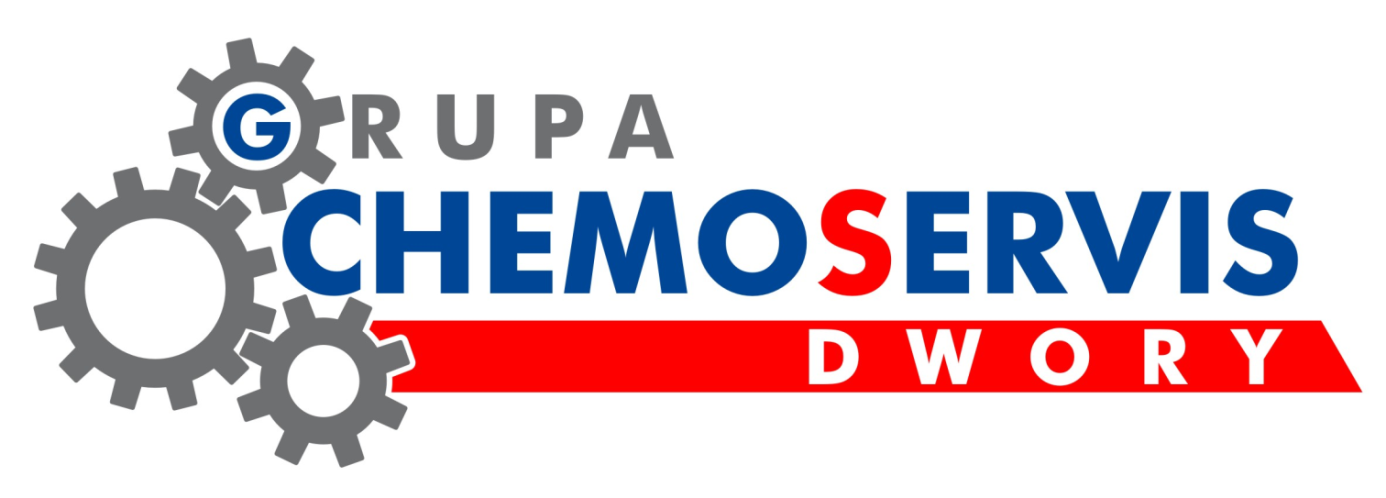 SKONSOLIDOWANE SPRAWOZDANIE Z DZIAŁALNOŚCI GRUPY KAPITAŁOWEJZA PIERWSZE PÓŁROCZE 2016 ROKUOświęcim29 sierpnia 2016SPIS TREŚCI:WYBRANE DANE FINANSOWE	3Komentarz do wybranych danych finansowych	5SKONSOLIDOWANE Sprawozdanie Z DZIAŁALNOŚCI GRUPY KAPITAŁOWEJ za PIERWSZE PÓŁROCZE 2016 rokU	61.	Opis organizacji grupy kapitałowej Emitenta, ze wskazaniem jednostek 	podlegających konsolidacji	62.	Wskazanie skutków zmian w strukturze	jednostki	93.	Stanowisko zarządu dotyczące możliwości zrealizowania wcześniej 	publikowanych prognoz wyników na dany rok	104.	Zestawienie stanu posiadania akcji Emitenta lub uprawnień 
	do nich przez osoby zarządzające i nadzorujące Emitenta na 
	dzień przekazania raportu półrocznego	105.	Wskazanie akcjonariuszy posiadających bezpośrednio lub pośrednio 
	przez podmioty zależne, co najmniej 5 % ogólnej liczby głosów na walnym 	zgromadzeniu Emitenta na dzień przekazania raportu półrocznego	106.	Wskazanie postępowań toczących się przed sądem, organem właściwym 
	dla postępowania arbitrażowego lub organem administracji publicznej	127.	Inne informacje, które zdaniem Emitenta są istotne dla oceny jego 	sytuacji kadrowej, majątkowej, finansowej, wyniku finansowego	128.	Wskazanie czynników, które w ocenie Emitenta będą miały wpływ 
	na osiągnięte przez niego wyniki w perspektywie, co najmniej 
	kolejnego kwartału	429.	Informacje na temat podstawowych zagrożeń oraz czynników ryzyka
	dla rozwoju i funkcjonowania Grupy Kapitałowej	4210.	Informacje o personalnych zmianach w składzie Zarządu Emitenta	4711.	Informacje o udzieleniu przez Emitenta lub przez jednostkę od niego
	zależną poręczeń kredytu lub pożyczki lub udzieleniu gwarancji	4812.	Informacje o zawarciu transakcji z podmiotami powiązanymi 	na warunkach innych niż rynkowe	4913.	Informacje dotyczące występowania zjawiska cykliczności 
	oraz sezonowości	5014.	Informacje dotyczące emisji wykupu i spłaty dłużnych i kapitałowych
	papierów wartościowych	5015.	Informacje o wypłaconej lub zadeklarowanej dywidendzie	5316.	Oświadczenie Zarządu, iż wedle ich najlepszej wiedzy, półroczne 
	skrócone sprawozdanie finansowe i dane porównywalne sporządzone 
	zostały zgodnie z obowiązującymi zasadami rachunkowości oraz
	 że odzwierciedlają w sposób prawdziwy, rzetelny i jasny sytuację 
	majątkową Emitenta oraz jego wynik finansowy	5417.	Oświadczenie Zarządu, iż podmiot uprawniony do badania sprawozdań
	finansowych, został wybrany zgodnie z przepisami prawa	55AUTORYZACJA ZARZĄDU EMITENTA	56WYBRANE DANE FINANSOWEWYBRANE DANE FINANSOWE C.D.Komentarz do wybranych danych finansowychDane finansowe w EUR zostały przeliczone wg następujących zasad:Poszczególne pozycje aktywów i pasywów według średniego kursu ogłoszonego przez Narodowy Bank Polski obowiązującego na dzień 30 czerwca 2016 roku – 4,4255 PLN/EUR; 
oraz kursu na dzień 31 grudnia 2015 roku – 4,2615 PLN/EUR;Odpowiednie pozycje sprawozdania z zysku lub straty, sprawozdania z zysku lub straty 
i pozostałych całkowitych dochodów oraz sprawozdania z przepływów pieniężnych – według kursu stanowiącego średnią arytmetyczną średnich kursów ogłoszonych przez Narodowy Bank Polski obowiązujących na ostatni dzień każdego miesiąca w okresie sprawozdawczym: 
w okresie od 1 stycznia 2016 roku do 30 czerwca 2016 roku – 4,3805 PLN/EUR; za okres 
od 1 stycznia 2015 roku do 30 czerwca 2015 roku – 4,1341 PLN/EUR. SKONSOLIDOWANE SPRAWOZDANIE Z DZIAŁALNOŚCI GRUPY KAPITAŁOWEJ 
ZA PIERWSZE PÓŁROCZE 2016 ROKU1.	opis organizacji grupy kapitałowej emitenta, ze wskazaniem jednostek 	podlegających konsolidacji, a w przypadku emitenta będącego jednostką 	dominującą, który na podstawie obowiązujących go przepisów nie ma 	obowiązku lub może nie sporządzać skonsolidowanych sprawozdań 	finansowych – również wskazanie przyczyny i podstawy prawnej braku 	konsolidacji.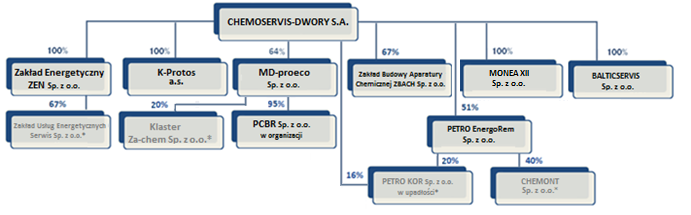 	*) Spółka nie objęta konsolidacjąGrupa CHEMOSERVIS-DWORY na dzień 30 czerwca 2016 roku posiadała osiem spółek zależnych. W dniach 23 i 25 września 2009 roku jednostka dominująca podpisała umowy na zakup 100% udziałów w Zakładzie Energetycznym ZEN Sp. z o.o. z siedzibą w Dąbrowie Górniczej. Nabycie udziałów nastąpiło w dniu 5 października 2009 roku. Następnie 21 października 2010 roku Spółka podpisała umowy na nabycie 100% akcji czeskiej spółki K-Protos a.s. z siedzibą w Kralupach. 
Umowy sprzedaży akcji zostały zawarte z następującymi podmiotami: PETRO Remont Sp. z o.o., PETRO Mechanika S.A., PETROELTECH S.A. (obecnie REVICO S.A.) oraz Omenix Sp. z o.o. Nabycie akcji, i co za tym idzie kontroli nad czeską Spółką, zgodnie z zapisami zawartych umów, nastąpiło 
2 listopada 2010 roku. Zakup akcji został sfinansowany środkami finansowymi pozyskanymi w drodze emisji warrantów subskrypcyjnych uprawniających do nabycia akcji serii D. Kolejno w wyniku dwóch transakcji z 16 i 30 lipca 2012 roku Spółka podpisała umowy na nabycie 64,12% udziałów spółki 
MD-proeco Sp. z o.o. z siedzibą w Bydgoszczy. Umowy sprzedaży udziałów zostały zawarte 
z następującymi podmiotami: PETRO Remont Sp. z o.o., PETRO Mechanika S.A., PETROELTECH S.A. (obecnie REVICO S.A.). Nabycie udziałów, i co za tym idzie kontroli nad bydgoską spółką, zgodnie 
z zapisami zawartych umów, nastąpiło 31 lipca 2012 roku. W wyniku kolejnej transakcji 
z dnia 15 lipca 2013 roku CHEMOSERVIS-DWORY S.A. nabył 66,67% udziałów w spółce Zakład 
Budowy Aparatury Chemicznej ZBACH Sp. z o.o. z siedzibą w Tarnowie. Przejęcie udziałów nastąpiło 
z dniem 31 lipca 2013 roku. Kolejną akwizycję przeprowadzono 25 marca 2014 roku, w tym czasie zostały podpisane umowy nabycia udziałów Spółki PETRO EnergoRem Sp. z o.o. z Płocka. Umowy sprzedaży zostały zawarte z firmami: REVICO S.A. oraz PETRO Mechanika S.A. W wyniku tej transakcji CHEMOSERVIS-DWORY S.A. nabył 5 016 udziałów Spółki PETRO EnergoRem Sp. z o.o., co stanowi 50,16% udziałów w kapitale zakładowym tej Spółki i uprawniają do 50,16% głosów na Zgromadzeniu Wspólników. Zgodnie z zapisami zawartych umów sprzedaży udziałów, przejęcie udziałów przez Spółkę CHEMOSERVIS-DWORY S.A. nastąpiło od dnia 1 kwietnia 2014 roku i od tego dnia dane finansowe Spółki podlegają konsolidacji. W dniu 1 października 2014 roku Spółka nabyła kolejne 
20 udziałów, zwiększając tym samym swoje zaangażowanie w firmie PETRO EnergoRem Sp. z o.o. 
do 5 036 udziałów, co stanowi 50,36% udziałów w kapitale zakładowym tej spółki i uprawniając 
do 50,36% głosów na Zgromadzenie Wspólników. Dnia 12 listopada 2014 roku jednostka 
dominująca aktem notarialnym powołała spółkę BALTICSERVIS Sp. z o.o. z siedzibą w Szczecinie, obejmując 100% udziałów w kapitale zakładowym.  Ponadto w dniu 20 sierpnia 2010 roku, Jednostka Zależna Emitenta – ZE ZEN Sp. z o.o. objęła 
330 nowych udziałów o wartości nominalnej 50,00 zł każdy, w Zakładzie Usług Energetycznych 
Serwis Sp. z o.o. Wartość zakupionych udziałów wynosiła 16,5 tys. zł. Na dzień publikacji niniejszego raportu, ZE ZEN Sp. z o.o. będąc podmiotem dominującym względem ZUE Serwis Sp. z o.o. posiada 68,9% udziałów w ogólnej liczbie głosów na Zgromadzeniu Wspólników. Zakup wszystkich udziałów został sfinansowany ze środków obrotowych Jednostki Zależnej ZE ZEN Sp. z o.o.. Ze względu 
na fakt, iż dane finansowe Zakładu Usług Energetycznych Serwis Sp. z o.o., po wyeliminowaniu transakcji na rzecz ZE ZEN Sp. z o.o., nie wpływają istotnie na sprawozdanie finansowe Grupy Kapitałowej, nie objęto tej Spółki konsolidacją. Spółka CHEMOSERVIS-DWORY S.A. w dniu 
4 kwietnia 2012 roku nabyła również, 250 udziałów Spółki PETRO KOR Sp. z o.o., co stanowi 
16,22% udziałów w kapitale zakładowym tego podmiotu. Udziały w podmiocie powiązanym 
PETRO Kor Sp. z o.o. w upadłości zostały sfinansowane ze środków obrotowych Spółki. Ponadto 
30 czerwca 2014 roku Spółka MD-proeco Sp. z o.o., Instytut Badań Stosowanych Politechniki Warszawskiej Sp. z o.o. oraz Stowarzyszenie Klaster Przemysłowy Dolina Polimerowa założyły 
nową Spółkę działającą pod nazwą PCBR – Przemysłowe Centrum Badawczo Rozwojowe Sp. z o.o. Celem w/w Spółki jest prowadzenie działalności gospodarczej, badawczej i rozwojowej w tym reinwestowanie zysków w dalszą działalność badawczo-rozwojową. Kapitał PCBR Sp. z o.o. 
wynosi 42 tys. zł, a Spółka MD-proeco Sp. z o.o. posiada 95,24% udziałów w jej kapitale zakładowym. Ponadto 29 września 2014 roku MD-proeco Sp. z o.o. objęła 20% udziałów w spółce pod nazwą Klaster Za-chem Sp. z o.o.. W dniu 30 marca 2016 roku sfinalizowano transakcję nabycia 100% udziałów w spółce MONEA XII Sp. z o.o..Podmiot dominujący jest spółką publiczną. Akcje CHEMOSERVIS-DWORY S.A. serii 
A, C oraz D są notowane na rynku regulowanym Giełdy Papierów Wartościowych SA w Warszawie.Profil działalności spółek podlegających konsolidacji:CHEMOSERVIS-DWORY S.A. jest spółką wykonującą prace związane z całodobowym utrzymaniem ruchu na instalacjach przemysłowych, remontem oraz diagnostyką maszyn i urządzeń, remontem aparatury przemysłowej oraz realizacją przedsięwzięć z zakresu budowy i modernizacji obiektów przemysłowych na zasadzie Generalnego Wykonawcy.Zakład Energetyczny ZEN Sp. z o.o. jest spółką wykonującą prace w branży elektrycznej, energetycznej oraz mechanicznej, w zakresie remontów, modernizacji oraz okresowych przeglądów maszyn i urządzeń, jak również budowy nowych instalacji. Spółka wykonuje również specjalistyczne badania i pomiary układów elektroenergetycznej automatyki.K-Protos a.s. świadczy usługi w zakresie maszynowego oraz elektronicznego utrzymania ruchu dla przemysłu  chemicznego, petrochemicznego i spożywczego, w swoich oddziałach na terenie Republiki Czeskiej.MD-proeco Sp. z o.o. wykonuje kompleksowe usługi unieszkodliwiania odpadów niebezpiecznych dla klientów przemysłowych, instytucjonalnych oraz indywidualnych. Do unieszkodliwiania chemiczno-termicznego spółka przyjmuje odpady stałe, płynne oraz pastowate, w tym: odpady węglopochodne, ropopochodne, drewnopochodne oraz farmaceutyczne; leki; środki ochrony roślin; odpady lakiernicze; farby; rozpuszczalniki; impregnaty do drewna; barwniki; kleje; czyściwa; smary; tłuszcze; oleje; tworzywa sztuczne; gumy; tonery drukarskie; osady z dna zbiorników; odzież roboczą; itp. Ponadto firma zajmuje się odzyskiem energii z szerokiego katalogu odpadów niebezpiecznych.Zakład Budowy Aparatury Chemicznej ZBACH Sp. z o.o. specjalizuje się w produkcji aparatury i urządzeń dla przemysłu chemicznego, energetycznego, petrochemicznego
i spożywczego oraz ich remontach. W ofercie firma posiada: zbiorniki ciśnieniowe 
i bezciśnieniowe, stałe i przewoźne ze stali kwasoodpornej i węglowej; wymienniki ciepła płaszczowo-rurowe, jedno i wielodrogowe z dnami sitowymi stałymi, głowicą pływającą 
i U-rurkowe; kolumny do procesów chemicznych z półkami zaworkowymi, kołpakowymi, płaskimi, rurkami przelotowymi oraz kolumny z wypełnieniem; reaktory, mieszalniki 
z płaszczem grzewnym lub bez; dennice ze stali kwasoodpornych i węglowych w zakresie średnic do 1200 mm i grubości do 20 mm oraz kołpaki i zaworki jako wyposażenie do kolumn.PETRO EnergoRem Sp. z o.o. świadczy swoje usługi inżynierskie w pięciu branżach (mechanicznej, automatycznej, elektrycznej, teleinformatycznej i izolacyjnej), gdzie głównymi odbiorcami usług są rafinerie przerobu ropy naftowej, przemysł chemiczny, operatorzy baz magazynowych paliw, elektrownie i elektrociepłownie, przemysł papierniczy, spożywczy, oczyszczalnie ścieków, lokalne ciepłownie i systemy grzewcze.BALTICSERVIS Sp. z o.o. świadczy kompleksowe usługi w zakresie obsługi technicznej 
i utrzymania ruchu w przemyśle stoczniowym i offshore, posiadając doskonałą lokalizację w swoich oddziałach zlokalizowanych w Szczecinie i Świnoujściu. Wśród wykonywanych przez firmę usług są zlecenia stałe oraz prace inwestycyjne takie jak: obsługa jednostek pływających, w tym: promów, holowników, dźwigów pływających, doków i pontonów; obsługa i remonty sieci elektrycznych, elektroenergetycznych oraz zarządzanie nieruchomościami w pełnym zakresie.PCBR – Przemysłowe Centrum Badawczo Rozwojowe Sp. z o.o. w organizacji  prowadzi działalność badawczo-rozwojową jako spółka non-profit, istotą funkcjonowania spółki jest tworzenie korzystnych warunków dla rozwoju przedsiębiorczości.MONEA XII Sp. z o.o.  prowadzi działalność doradczą w zarządzania i pośrednictwem 
w obrocie nieruchomościami jak również działalność wspomagającą usługi finansowe oraz ubezpieczenia i fundusze emerytalne. 2.	wskazanie skutków zmian w strukturze jednostki gospodarczej, w tym 	w wyniku połączenia jednostek gospodarczych, przejęcia lub sprzedaży 	jednostek grupy kapitałowej emitenta, inwestycji długoterminowych, 	podziału, restrukturyzacji i zaniechania działalności.	Zarząd Spółki, informuje, iż w badanym okresie nastąpiło sfinalizowano transakcje 
nabycia 100% udziałów w spółce MONEA XII Sp. z o.o.. Ponadto nie miały miejsca inne 
przejęcia, jak również połączenia jednostek gospodarczych czy sprzedaż jednostek Grupy 
Kapitałowej CHEMOSERVIS-DWORY, podział, restrukturyzacja czy zaniechanie działalności.3.	stanowisko WOBEC możliwości zrealizowania wcześniej publikowanych prognoz wyników na dany rok, w świetle wyników zaprezentowanych w raporcie kwartalnym w stosunku do wyników 	prognozowanych.	CHEMOSERVIS-DWORY S.A. nie przekazywał do publicznej wiadomości prognoz wyników finansowych na 2016 rok.4.	zestawienie stanu posiadania akcji emitenta lub uprawnień do nich przez osoby zarządzające i nadzorujące emitenta na dzień przekazania Raportu PÓŁROCZNEGO, wraz ze wskazaniem zmian w stanie posiadania, 
w okresie od przekazania poprzedniego raportu kwartalnego, odrębnie dla każdej z osób.	Opierając się na zawiadomieniach przekazywanych przez osoby zobowiązane, akcje Emitenta 
w badanym okresie posiadał: Pan Wojciech Mazur – Prezes Zarządu - Dyrektor Naczelny CHEMOSERVIS-DWORY S.A. w ilości: 88.000 (osiemdziesiąt osiem tysięcy) sztuk o wartości nominalnej 0,80 zł wg stanu na dzień 13 maja 2016 roku, 30 czerwca 2016 roku oraz 29 sierpnia 2016 roku oraz Pan Tomasz Mazur – Członek Rady Nadzorczej CHEMOSERVIS-DWORY S.A., w ilości 
14.632 (czternaście tysięcy sześćset trzydzieści dwie) sztuki o wartości nominalnej 0,80 zł wg stanu na dzień 13 maja 2016 roku, 30 czerwca 2016 roku oraz 29 sierpnia 2016 roku. Żadna z pozostałych osób na ten czas zasiadających w organie zarządzającym oraz nadzorczym Spółki, wg wiedzy Emitenta na bazie zawiadomień, nie posiadała papierów wartościowych Emitenta. 5.	wskazanie akcjonariuszy JEDNOSTKI DOMINUJĄCEJ posiadających bezpośrednio lub pośrednio przez podmioty zależne, co najmniej 5 % ogólnej liczby głosów na walnym zgromadzeniu emitenta na dzień przekazania raportu półrocznego.Struktura akcjonariatu CHEMOSERVIS-DWORY S.A. na dzień 13 maja 2016 roku (wg stanu zgłoszonego zawiadomieniami przez akcjonariuszy):Struktura akcjonariatu CHEMOSERVIS-DWORY S.A. na dzień 30 czerwca 2016 (wg stanu 
zgłoszonego zawiadomieniami przez akcjonariuszy):* brak informacji od akcjonariusza Struktura akcjonariatu CHEMOSERVIS-DWORY S.A. na dzień 29 sierpnia 2016 roku (wg stanu zgłoszonego zawiadomieniami przez akcjonariuszy):* brak informacji od akcjonariusza. Stan na bazie rejestracji na ZWZ na dzień 8 sierpnia 2016r.6.	wskazanie postępowań toczących się przed sądem, organem właściwym dla postępowania arbitrażowego lub organem administracji publicznej, których wartość stanowi co najmniej 10 % kapitałów własnych emitenta:Na dzień 30 czerwca 2016 roku w podmiotach Grupy Kapitałowej CHEMOSERVIS-DWORY 
nie toczyły się postępowania przed sądem, organem właściwym dla postępowania arbitrażowego 
lub organem administracji publicznej, dotyczące zobowiązań oraz wierzytelności, których wartość stanowiłaby, co najmniej 10 % kapitałów własnych Emitenta. 7.	inne informacje, które zdaniem emitenta są istotne dla oceny  	sytuacji kadrowej, majątkowej, finansowej, wyniku finansowego i ich 	zmian, oraz informacje, które są istotne dla oceny możliwości realizacji 	zobowiązań przez GRUPę KAPITAŁOWą.	Pozyskane przez Grupę CHEMOSERVIS-DWORY zlecenia i podpisane umowy zapewniły przychody na poziomie niezbędnym dla uzyskania dodatniego wyniku finansowego i prawidłowego funkcjonowania Grupy w pierwszym półroczu 2016 roku.Ważniejsze kontrakty zawarte z kontrahentami przez jednostkę dominującą:wykonanie robót w ramach zadania „Rozbudowa wraz z przebudową istniejącej 
hali magazynowej w Rybniku” za wynagrodzeniem 1.338.515,00 zł + VAT dla 
POWH Centrostal Sp. z o.o.,wykonanie robót montażowych i elektryczno-pomiarowych za wynagrodzeniem 199.500,00 zł + VAT dla Synthos S.A.,wykonanie i zmontowanie zasuw DN 900 PN16 za wynagrodzeniem 105.200,00 zł 
+ VAT dla Armatury Group a.s.,wykonanie zasilania w energię elektryczną placu budowy w ramach projektu „Demonstracja technologii wytwarzania innowacyjnych materiałów polistyrenowych 
z dodatkiem atermicznym o obniżonym współczynniku przewodzenia cieplnego” 
za wynagrodzeniem 104.000,00 zł + VAT.Z punktu widzenia kadrowego w badanym okresie nie wystąpiły żadne istotne czynniki zagrożeń i ryzyka. W pierwszym półroczu 2016 roku przeciętne zatrudnienie wyniosło 382,5 ogólnej liczby etatów w Spółce, nie wpływając na ocenę ogólnej sytuacji oraz możliwości realizacji zobowiązań przez CHEMOSERVIS-DWORY S.A. Ważniejsze kontrakty zawarte z kontrahentami przez – Zakład Energetyczny ZEN Sp. z o.o.:Łączna wartość zleceń (na prace sukcesywne i remonty bieżące) zrealizowanych przez   ZE ZEN na rzecz ArcelorMittal Poland S.A. w okresie I półrocza 2016 roku wyniosła 4.439.521 zł. Ponadto Spółka poza zamówieniami na roboty sukcesywne i remonty bieżące, realizowała zamówienia na remonty i modernizacje planowane zapobiegawcze na rzecz AMP S.A. za kwotę 4.468.105,83 zł.  Ważniejsze z nich to prace dotyczące:P5 – wymiana rurociągu C1 fi 600 obiegu czystego – 200.000,00 złRemont chłodni wentylatorowej obiegu czystego – 511.320,00 złRemont elektryczny KT1,2,3  - 169.864,00 złMontaż odwadniacza – zakres budowlany – 183.000,00 złŁączna wartość zrealizowanych  w I półroczu 2016  przez   ZE ZEN prac na rzecz TAMEH Polska Sp z o.o.  wyniosła   z umowy stałej 520.852,22 zł  oraz dodatkowo 4.101.760,00 zł, w tym: wymiana rozdzielni T-124 wraz z transformatorem – 765.000,00 zł budowa układu zasilania elektrycznego na potrzeby nowego bloku BT6 ALKAT – 2.528.000,00 zł modernizacja istniejącego zasilania elektrycznego bloków tlenowych i urządzeń pomocniczych tlenowni ALKAT – 655.000,00 złŁączna wartość zrealizowanych  w I półroczu 2015  przez   ZE ZEN prac na rzecz PUW HKW 
Sp. z o.o.  wyniosła:   419.620,35,00 złPozyskaliśmy również dodatkowe zlecenia z innych firm:CHEMOSERVIS-DWORY S.A. – budowa instalacji odazotowania spalin w EC Janikowo 
w CIECH-SODA Polska S.A. – 1.957.623,00 złRevico S.A. – modernizacja nawęglania – wymiana rozdzielni – 530.000,00 złMikronika – wykonanie montażu, demontażu, okablowania oraz rozruch sterowników SO-52v11 w polach 6 kV oraz sterownika komunikacyjnego – 232.405,00 złWażniejsze kontrakty zawarte z kontrahentami przez – K-Protos a.s.:	Zarząd K-Protos a.s. celem zachowania przewagi na silnie konkurencyjnym czeskim rynku utrzymania ruchu na instalacjach przemysłowych oraz remontów i modernizacji, zintensyfikował swoje działania w głównej mierze na prowadzonych umowach długoterminowych, w tym na utrzymaniu pozycji głównego dostawcy usług dla Synthos Kralupy a.s. oraz Spolana Neratovice a.s.  Ważniejsze kontrakty zawarte z kontrahentami przez – MD-proeco Sp. z o.o.:	Zarząd MD-proeco Sp. z o.o. zintensyfikował swoje działania w głównej mierze na prowadzonych umowach długoterminowych w zakresie utylizacji odpadów niebezpiecznych oraz sprzedaży ciepła do sieci energetycznej.Ważniejsze kontrakty zawarte z kontrahentami przez – Zakład Budowy Aparatury Chemicznej ZBACH Sp. z o.o.:Francusko - Polskie Przedsiębiorstwo Instalacji Przemysłowych  "POLSNIG" Sp. z o.o. Tarnów – Umowa wraz z Aneksem na wykonanie Absorberów i Adsorberów o wartości 2 768,00 tys. zł.CHEMOSERVIS-DWORY S.A. Oświęcim – Zamówienie na usługę spawalniczą o wartości 374,23 tys. złCHEMOSERVIS-DWORY S.A. Oświęcim – Zamówienie na usługę spawalniczą o wartości 559,80 tys. złKT Kinetics Technology SpA Włochy – Zamówienie na wykonanie zbiorników ciśnieniowych o wartości 1 173,06 tys. zł. Elektrobudowa S.A. Katowice - Umowa na wykonanie Aparatów dla soda Ciech Janikowo o wartości 1 240,00 tys. zł.APS SpA Włochy – Umowa na wykonanie Zbiorników Kwasoodpornych o wartości 2 473,46 tys. zł.APS SpA Włochy – Umowa na wykonanie Zbiorników Kwasoodpornych z dnia 27.06.2016 r. o wartości 1 068,76 tys. zł.Ważniejsze kontrakty zawarte z kontrahentami przez – PETRO EnergoRem Sp. z o.o.:PKN ORLEN S.A.: umowy na wykonanie prac remontowych w branży mechaniczno-montażowej oraz elektrycznej za łącznym wynagrodzeniem około 8.500.000,00 zł + VAT,umowy na wykonanie prac w zakresie regeneracji armatury za łącznym wynagrodzeniem około 200.000,00 zł + VAT,umowy na wykonanie prac w branżach mechanicznej i automatycznej w ramach zadań inwestycyjnych za łącznym wynagrodzeniem około 300.000,00 zł + VAT.ORLEN EKO Sp. z o.o.:umowa na wykonanie przygotowania zbiorników do rewizji około 100.000,00 zł + VAT.REVICO S.A.:umowa na wymianę 14 szt. silników NN napędzające agregaty pompowe na nowe silniki około 80.000,00 zł + VAT.VIGRAN Sp. j.umowa na dostawę materiałów oraz wykonanie prac związanych z modyfikacją blokad AKPiA około 40.000,00 zł + VAT.SPEC-REM Sp. z o.o.umowa na wykonanie regeneracji i docierania kołnierzy około 50.000,00 zł +VAT.	Ponadto Spółka w I półroczu 2016 r. realizowała prace w ramach kontraktów zawartych w latach ubiegłych.  Ważniejsze kontrakty:PKN ORLEN S.A.:umowa serwisowa na realizację bieżących prac konserwacyjno-remontowych w zakresie wymaganym dla zapewnienia sprawności technicznej instalacji produkcyjnych i pomocniczych PKN ORLEN S.A. w branżach: mechanicznej, elektrycznej i automatycznej za wynagrodzeniem w I półroczu 2016r. w wysokości około 1.500.000,00 zł + VAT. Inne umowy branży mechanicznej, elektrycznej i automatycznej na kwotę około 7.000,00 zł + VATPOLIMEX EnergetykaUmowa na wykonanie prac w branży AKPIA z modernizacją systemu BMS dla kotłów za wynagrodzeniem około 3.300.000,00 zł + VAT.Od początku 2016 r. uzyskaliśmy około  200 zamówień  od różnych kontrahentów na wartość około 11 mln zł netto w zakresie remontów i modernizacji instalacji, urządzeń i armatury przemysłowej, robót budowlano-montażowych, w tym w branży mechanicznej, elektrycznej i AKPiA. Spółka w dalszym ciągu realizuje umowy wieloletnie w zakresie: serwisu urządzeń PKN ORLEN S.A. Ponadto PETRO EnergoRem Sp. z o.o. uczestniczy w przetargach, dążąc tym samym do uzupełniania pakietu zleceń i pozyskania nowych zleceniodawców, kontynuując realizację zadań na podstawie umów z poprzednich lat, w tym z zakresu utrzymania ruchu i eksploatacji.Ważniejsze kontrakty zawarte z kontrahentami przez – BALTICSERVIS Sp. z o.o.:Zarząd BALTICSERVIS Sp. z o.o. zintensyfikował swoje działania w głównej mierze na prowadzonych umowach długoterminowych w zakresie utrzymania ruchu oraz obsługi majątku świadczonych dla Morskiej Stoczni Remontowej Gryfia S.A.Stan zatrudnienia w pierwszym półroczu 2016 roku (w osobach):Z punktu widzenia kadrowego w badanym okresie nie wystąpiły żadne istotne czynniki zagrożeń i ryzyka. Kontynuacja prowadzonej przez Grupę CHEMOSERVIS-DWORY racjonalnej 
polityki kadrowej, determinowała stabilną sytuację w poziomie zatrudnienia. W pierwszym półroczu 2016 roku przeciętne zatrudnienie wyniosło 1 353,5 osób, nie wpływając na ocenę ogólnej sytuacji oraz możliwości realizacji zobowiązań przez podmioty Grupy Kapitałowej.Struktura akcji Emitenta, przedstawia się następująco:	a)	4.740.000 (cztery miliony siedemset czterdzieści tysięcy)akcji na okaziciela serii „A” 
o numerach od 0.000.001 (jeden) do 4.740.000 (cztery miliony siedemset czterdzieści tysięcy),	b)	      3.750.000 (trzy miliony siedemset pięćdziesiąt tysięcy) akcji na okaziciela serii „B” 
o numerach od 0.000.001 (jeden) do 3.750.000 (trzy miliony siedemset pięćdziesiąt tysięcy),	c)	      2.830.000 (dwa miliony osiemset trzydzieści tysięcy) akcji na okaziciela serii „C” 
o numerach od 0.000.001 (jeden) do 2.830.000 (dwa miliony osiemset trzydzieści tysięcy),d)    	13.687.500 (trzynaście milionów sześćset osiemdziesiąt siedem tysięcy pięćset) akcji na okaziciela serii „D” o numerach od 00.000.001 (jeden) do 13.687.500 (trzynaście milionów sześćset osiemdziesiąt siedem tysięcy pięćset).Dane finansowe Grupy Kapitałowej CHEMOSERVIS-DWORYGrupa Kapitałowa CHEMOSERVIS-DWORY w I półroczu 2016 roku odnotowała spadek przychodów ze sprzedaży o 5%, do wysokości 105.900 tys. zł w porównaniu do 111.386 tys. zł 
w analogicznym okresie 2015 roku. Spadek wartości przychodów jest wynikiem mniejszej ilości realizowanych przez Spółki z Grupy zadań inwestycyjnychPo sześciu miesiącach 2016 roku koszty działalności operacyjnej Grupy Kapitałowej CHEMOSERVIS-DWORY wyniosły 105.939 tys. zł, w tym koszt sprzedanych produktów, towarów 
i materiałów w wysokości 98.326 tys. zł, koszty sprzedaży -508 tys. zł oraz koszty zarządu 8.121 tys. zł. Koszty działalności operacyjnej, w porównaniu do analogicznych danych za I półrocze 2015 roku, spadły o 2%, to jest o 2.103 tys. zł. Spadek odnotowano w ramach kosztów sprzedanych produktów, towarów i materiałów o 1% w porównaniu do danych z analogicznego okresu roku ubiegłego.
W ramach kosztów ogólnych Grupy Kapitałowej CHEMOSERVIS-DWORY, odnotowano spadek kosztów sprzedaży o 124% i  wzrost kosztów zarządu o 25%. Koszty rodzajowe w Grupie Kapitałowej CHEMOSERVIS-DWORY wartościowo pozostały na niezmienionym poziomie w porównaniu do analogicznego okresu roku ubiegłego, zmianie uległa natomiast struktura w ramach poszczególnych kosztów rodzajowych, i tak nastąpił:spadek kosztów amortyzacji o 9%,wzrost kosztów zużycia materiałów i energii o 17%,spadek kosztów usług obcych o 9%, spadek kosztów świadczeń pracowniczych o 2%wzrost kosztów opłat i podatków o 16%,spadek pozostałych kosztów rodzajowych o 13%.Grupa Kapitałowa CHEMOSERVIS-DWORY, w konsekwencji wyżej opisanych czynników, 
w I półroczu 2016 roku odnotowała stratę netto w wysokości 1.309 tys. zł, w porównaniu do 
2.032 tys. zł zysku w analogicznym okresie 2015 roku. Zysk brutto ze sprzedaży w I półroczu 2016 roku wyniósł 7.574 tys. zł, i w porównaniu do danych za I półrocze 2015 roku, spadł o 37%. Wynik na pozostałej działalności operacyjnej, po odjęciu od pozostałych przychodów operacyjnych, pozostałych kosztów operacyjnych, wynosi 1 tys. zł. W analogicznym okresie roku poprzedniego, wynik na pozostałej działalności operacyjnej również był dodatni i wynosił 22 tys. zł. Wynik na działalności finansowej jest ujemny, wyniósł -1 095 tys. zł, i jest niższy o 64 tys. zł, to jest o 6%, 
w porównaniu do danych za I półrocze 2015 roku. Przychody finansowe uzyskane w I półroczu 2016 roku są wyższe o 1.278 tys. zł w porównaniu do danych za analogiczny okres 2015 roku. Natomiast koszty finansowe wzrosły o 1.342 tys. zł, głównie poprzez wzrost kosztów finansowych odsetek od kredytów oraz emisji obligacji przez Jednostkę Dominującą oraz są efektem rozliczenia i wyceny instrumentów finansowych w Spółce Zależnej MONEA XII Sp. z o.o. Grupa Kapitałowa CHEMOSERVIS-DWORY poniosła stratę przed opodatkowaniem za 6 miesięcy 2016 roku w wysokości -967 tys. zł, 
co dało spadek tej kategorii o 3.375 tys. zł, czyli o 140% w porównaniu do analogicznych danych poprzedniego okresu. Skonsolidowana strata netto przypadająca Akcjonariuszom Jednostki Dominującej wynosi -246 tys. zł w porównaniu do zysku netto  2.001 tys. zł, w poprzednim analogicznym okresie roku 2015 roku. Po uwzględnieniu pozostałych całkowitych dochodów netto przedstawiających dodatni wynik finansowy w wysokości 824 tys. zł, powstały w wyniku przeliczenia jednostki zagranicznej, całkowite dochody netto Grupy Kapitałowej CHEMOSERVIS-DWORY wykazują stratę w wysokości -485 tys. zł. 
W porównaniu do analogicznych danych za 2015 rok, nastąpił spadek całkowitych dochodów netto 
o 2.555 tys. zł. Całkowite dochody netto przypadające Akcjonariuszom Jednostki Dominującej wynoszą 579 tys. zł za I półrocze 2016 (w poprzednim okresie sprawozdawczym 2.039 tys. zł). Analizując wysokość marż na poszczególnych poziomach uzyskanych skonsolidowanych wyników finansowych, marża brutto na sprzedaży osiągnęła poziom 7%, marża netto, marża brutto,  marża brutto na działalności operacyjnej uzyskały ujemny poziom -1%, marża netto zysku przypadającego Akcjonariuszom Jednostki Dominującej wyniosła 0%. Wszystkie marże na każdym poziomie wyniku w porównaniu do roku ubiegłego zanotowały spadek Dane finansowe jednostkowe dotyczące Spółki dominującej – CHEMOSERVIS-DWORY S.A.W pierwszym półroczu 2016 roku Spółka CHEMOSERVIS-DWORY S.A. zanotowała spadek przychodów ze sprzedaży o 12.966 tys. zł, tj. o 28%, do wysokości 33.484 tys. zł, w porównaniu do 46.450 tys. zł 
w analogicznym okresie 2015 roku. Uzyskane przychody odzwierciedlają strukturę przedmiotową realizowanych w okresie sprawozdawczym zadań produkcyjnych. W ramach sprzedaży usług wzrost nastąpił w segmencie remontów urządzeń i aparatury o 37%, w  segmencie sprzedaży pozostałej 
o 16% oraz w segmencie utrzymania ruchu o 8%. W segmencie obróbki skrawaniem przychody pozostały na niezmienionym poziomie w porównaniu do analogicznego okresu roku ubiegłego, 
zaś w segmencie robót budowlano-montażowych, zanotowano spadek przychodów o 46% 
(o 15.008 tys. zł).	Po sześciu miesiącach 2016 roku koszty działalności operacyjnej Spółki CHEMOSERVIS
-DWORY S.A. wyniosły 32.906 tys. zł, w tym koszt sprzedanych produktów, towarów i materiałów 
w wysokości 30.534 tys. zł, koszty sprzedaży 442 tys. zł oraz koszty zarządu 1.930 tys. zł. 
Koszty działalności operacyjnej Spółki, w porównaniu do analogicznych danych za pierwsze 
półrocze 2015 roku, spadły o 11.140 tys. zł, to jest o 25%. Znaczący spadek odnotowano w ramach kosztów sprzedanych produktów, towarów i materiałów o 27% w porównaniu do danych 
z analogicznego okresu roku ubiegłego (kwota spadku 11.428 tys. zł). W ramach kosztów ogólnych Spółki, odnotowano spadek kosztów sprzedaży (o 3%), oraz wzrost kosztów zarządu o 19%. Ogółem wzrost kosztów ogólnych Spółki w pierwszym półroczu 2016 roku, w porównaniu do pierwszego półrocza 2015 roku, wyniósł 288 tys. zł. 	W ramach kosztów rodzajowych CHEMOSERVIS-DWORY S.A. zanotowano spadek kosztów 
o 24%, wynikający ze zmian w następujących pozycjach kosztów, w porównaniu do okresu analogicznego ubiegłego roku:wzrost kosztów amortyzacji o 1%, będący konsekwencją bieżących zakupów inwestycyjnych,spadek kosztów zużycia materiałów i energii o 1%, wynikający z mniejszego zapotrzebowania na materiały przy realizowanych zadaniach, spadek kosztów usług obcych o 47%, wynikający ze zmniejszonej realizacji zleceń w  kooperacji z podwykonawcami, spadek kosztów świadczeń pracowniczych o 2%, w tym spadek kosztów wynagrodzeń 
o 4%, wynikający w głównej mierze z ograniczenia funduszu premiowego dla pracowników, wzrost kosztów ubezpieczeń społecznych o 1% oraz wzrost kosztów pozostałych świadczeń pracowniczych o 18%, w tym przede wszystkim kosztów delegacji,wzrost pozostałych kosztów rodzajowych o 126%, w związku z większymi kosztami ponoszonych opłat za gwarancje ubezpieczeniowe, wzrost kosztów opłat i podatków o 5%, wynikający ze zmian stawek podatków lokalnych. 	W konsekwencji wyżej opisanych czynników, w pierwszym półroczu 2016 roku Spółka CHEMOSERVIS-DWORY S.A. uzyskała zysk netto w wysokości 1.783 tys. zł w porównaniu 
do 2.222 tys. zł zysku w analogicznym okresie 2015 roku. Zysk brutto ze sprzedaży 
w pierwszym półroczu 2016 roku wyniósł 2.950 tys. zł, i w porównaniu do danych za pierwsze półrocze 2015 roku, spadł o 34%. Wynik na pozostałej działalności operacyjnej, po odjęciu 
od pozostałych przychodów operacyjnych, pozostałych kosztów operacyjnych, wynosi 53 tys. zł
 i jest wyższy o 53 tys. zł od danych analogicznych za 2015 rok. Wynik na działalności finansowej wyniósł 1.272 tys. zł i jest wyższy o 1.105 tys. zł, wzrost o 662%, w porównaniu do danych za 
I półrocze 2015 roku. Przychody finansowe uzyskane w pierwszym półroczu 2016 roku są wyższe 
o 1.642 tys. zł w porównaniu do danych za analogiczny okres 2015 roku, zaś koszty finansowe wzrosły o 537 tys. zł. W ramach przychodów finansowych prezentowana jest wpłacona przez Spółkę Zależną K-Protos a.s. dywidenda w wysokości 1.144 tys. zł uwzględniająca różnice kursowe (7.291 tys. CZK), 
w porównaniu do poprzedniego roku wyższa o 6,7 mln CZK. Przychody finansowe uwzględniają również zadeklarowaną przez Spółkę Zależną ZE ZEN Sp. z o.o. dywidendę w wysokości 250 tys. zł. Odsetki od udzielonych pożyczek jednostkom powiązanym oraz zysk ze zbycia aktywów finansowych. Wzrost kosztów finansowych jest konsekwencją wykorzystywania przez Spółkę dostępnych limitów kredytowych oraz prowizji od zawartych umów z bankami, jak również kosztami poniesionymi na emisję obligacji oraz naliczonymi odsetkami od emisji przypadającymi na prezentowany okres. 
Zysk przed opodatkowaniem za 6 miesięcy 2016 roku Spółka uzyskała w wysokości 1.903 tys. zł, 
w porównaniu do 2.571 tys. zł w analogicznym okresie 2015 roku.Segmenty działalnościDo czynników wywierających istotny wpływ na poziom wyniku z działalności operacyjnej osiągniętego w I półroczu 2016 roku, w porównaniu z I półroczem 2015 roku, należy zaliczyć:wzrost przychodów ze sprzedaży w segmencie całodobowego utrzymania ruchu 
o wartość 669 tys. zł, przy równoczesnym wzroście kosztów o kwotę 651 tys. zł; 
przychody tego segmentu stanowią 28% ogólnej wartości sprzedaży usług w 2016 roku 
i w porównaniu do analogicznych danych za 2015 rok udział tego segmentu 
w przychodach wzrósł o 10 punktów procentowych,marża brutto w segmencie A pozostała na niezmienionym poziomie w porównaniu do poprzedniego okresu i nadal wynosi  1 punkt procentowy,wzrost przychodów ze sprzedaży w segmencie B – Remont urządzeń i aparatury 
o 1.327 tys. zł w porównaniu do I półrocza 2015 roku, przychody tego segmentu stanowią 15% ogólnej wartości sprzedaży usług w 2016 roku i w porównaniu do danych 
za 2015 rok udział tego segmentu wzrósł o 7 punktów procentowych,marża brutto w segmencie B spadła o 4 punkty procentowe do poziomu 5%, bez zmian w porównaniu do roku ubiegłego pozostają przychody i koszty  ze sprzedaży 
w ramach usług z zakresu obróbki skrawaniem; przychody tego segmentu nadal stanowią 3% ogólnej wartości sprzedaży usług w 2016 roku jak w roku poprzednim,marża brutto w segmencie C utrzymała się na niezmienionym poziomie 10% 
w porównaniu do marży poprzedniego okresu,spadek przychodów ze sprzedaży w zakresie usług budowlano-montażowych o wartość 15.008 tys. zł, przy równoczesnym spadku kosztów tego segmentu o 13.477 tys. zł; przychody tego segmentu w ogólnej wartości sprzedaży stanowią 53% i w porównaniu 
do analogicznego okresu roku 2015 udział segmentu spadł o 17 punktów procentowych,wzrost marży brutto segmentu usług budowlano-montażowych o 1 punkt  procentowy, do 12%. 	Ogólny spadek przychodów z tytułu świadczonych przez Spółkę CHEMOSERVIS-DWORY S.A. usług jest efektem realizacji mniejszego zakresu prac inwestycyjnych w porównaniu do I półrocza roku ubiegłego, czego skutek widać przede wszystkim w segmencie robót budowlano-montażowych. 
W pozostałych dwóch segmentach zrealizowane przychody są wyższe od danych analogicznych poprzedniego roku, w jednym na prawie niezmienionym poziomie. 	Uzyskany wynik finansowy Spółki CHEMOSERVIS-DWORY S.A., jest konsekwencją spadku marż na świadczonych usługach w jednym segmencie oraz utrzymaniem poziomu marż na niezmienionym poziomie w dwóch pozostałych. 	Analizując wysokość marż na poszczególnych poziomach uzyskanych przez Spółkę wyników finansowych, marża netto oraz marża brutto pozostały na niezmienionych poziomach w porównaniu 
do danych z analogicznego okresu roku ubiegłego. Z kolei marża na działalności operacyjnej spadła 
o 3 punkty procentowe. Zatem pomimo realizacji znacząco mniejszego zakresu zadań inwestycyjnych dla kontrahentów, pozyskane dywidendy, wynik na sprzedaży udziałów oraz poniesione koszty obsługi zadłużenia pozwoliły utrzymać marże brutto i netto na niezmienionych poziomach.	W chwili obecnej priorytetem Spółki CHEMOSERVIS-DWORY S.A. są: dalsza dywersyfikacja źródeł przychodów poprzez zwiększanie ilości klientów i zleceń z rynku zewnętrznego oraz poszukiwanie i wdrażanie możliwych oszczędności w ramach ponoszonych kosztów funkcjonowania, szczególnie w kosztach stałych jednostki oraz stałe monitorowanie poziomu kosztów realizacji zleceń 
w porównaniu do poziomu zaawansowania prac. W ocenie Zarządu Spółki, realizacja takiej strategii pozwoli w przyszłości na zwiększenie marż osiąganych na zleceniach i poprawę wskaźników rentowności Spółki, przy równoczesnym realizowaniu umów wieloletnich z zakresu utrzymania ruchu i zabezpieczaniu określonego poziomu przychodów. Spółka rozszerza również zakres usług świadczonych w ramach utrzymania ruchu. Wykorzystując również nabyte doświadczenie, służby Spółki pracują nad pozyskiwaniem zleceń związanych tematycznie z już zrealizowanymi pracami, bądź będącymi w trakcie realizacji. Pozwala to na wykorzystanie przewagi konkurencyjnej w postaci doświadczenia i wiedzy służb wykonawczych i technicznych Spółki. Spółka CHEMOSERVIS-DWORY S.A. znajduje się w dobrej kondycji finansowej. 
Wskaźnik ogólnego zadłużenia za I półrocze 2015 roku ukształtował się na poziomie 0,43, 
i jest na takim samym poziomie jak w analogicznym okresie roku poprzedniego. Wskaźniki płynności kształtują się na następujących poziomach: wskaźnik bieżącej płynności 1,98 oraz wskaźnik szybkiej płynności 1,96. Spółka terminowo i w pełnej obowiązującej wysokości reguluje swoje zobowiązania wynikające z zawartych umów kredytowych i pożyczkowych.Dane finansowe jednostkowe dotyczące Spółki zależnej – ZE ZEN Sp. z o.o.	W pierwszym półroczu 2016 roku Spółka Zakład Energetyczny ZEN Sp. z o.o. uzyskała po uwzględnieniu kontraktów długoterminowych wzrost przychodów ze sprzedaży o 42,2 % do wysokości 21.252 tys. zł, w porównaniu do 14.940 tys. zł w analogicznym okresie 2015 roku. Wzrost sprzedaży uzyskany został m.in. dzięki częściowej realizacji budowy układu zasilania elektrycznego na potrzeby nowego bloku BT6 ALKAT dla firmy Tameh Polska oraz budowie instalacji odazotowania spalin w EC Janikowo dla Chemoservis-Dwory S.A. Po sześciu miesiącach 2016 roku koszty działalności operacyjnej Spółki Zakład Energetyczny ZEN Sp. z o.o.,  uwzględniającej kontrakty długoterminowe, wyniosły 20.590 tys. zł, w tym koszt sprzedanych produktów, towarów i materiałów w wysokości 19.278 tys. zł, koszty sprzedaży 404 tys. zł oraz koszty zarządu 908 tys. zł. Koszty działalności operacyjnej Spółki, w porównaniu do analogicznych danych za pierwsze półrocze 2015 roku wzrosły o 6.244  tys. zł, to jest o 43,5 %. Znaczący wzrost, z powodów opisanych powyżej, odnotowano w ramach kosztów sprzedanych produktów, towarów i materiałów bo o 46,5 % w porównaniu do danych z analogicznego okresu roku ubiegłego (kwota spadku 6.123 tys. zł).	Koszty sprzedaży w I półroczu 2016 r. zmniejszyły się o 22 tys. zł w porównaniu do analogicznego okresu ubiegłego roku. Jednocześnie odnotowano wzrost kosztów zarządu o  18,7 % 
z 765 tys. zł w I półroczu 2015 r. do 908 tys. w I półroczu bieżącego roku.	W I półroczu 2015 r. Spółka wykazała zysk na działalności operacyjnej w kwocie 631 tys. zł, natomiast w I półroczu 2016 r. osiągnęła zysk w wysokości 680 tys. zł.	W ramach kosztów rodzajowych Zakład Energetyczny ZEN Sp. z o.o. zanotowano ogólny wzrost kosztów o 37,7 %, wynikający ze zmian w następujących pozycjach kosztów, w porównaniu do okresu analogicznego ubiegłego roku:wzrost kosztów amortyzacji o 8,5 %, wynikający z zakupu w II połowie 2015 r. nowej siedziby Spółki oraz nowych środków trwałych,wzrost kosztów zużycia materiałów i energii o 213,1 %, związany z realizacją projektów charakteryzujących się dużą materiałochłonnością,  wzrost kosztów usług obcych o 25,6 %, wynikający ze zwiększenia się zapotrzebowania na usługi podwykonawcze,wzrost kosztów wynagrodzeń o 3,4 %, wynikający z konieczności zatrudnienia pracowników obcych na umowy o dzieło przy realizacji niektórych projektów,wzrost kosztów na ubezpieczenia społeczne i inne świadczenia o 0,3 %,wzrost pozostałych kosztów rodzajowych o 10,4 %, głownie za sprawą kosztów delegacji dotyczących realizacji kontraktów w Krakowie i Janikowie,wzrost kosztów opłat i podatków o 24,8 %. Są to koszty związane z zakupem nowej siedziby Spółki w postaci podatku od nieruchomości i opłaty za wieczyste użytkowanie gruntów.W konsekwencji wyżej opisanych czynników, w pierwszym półroczu 2016 roku Spółka Zakład Energetyczny ZEN Sp. z o.o. uzyskała zysk netto w wysokości 250 tys. zł w porównaniu  do zysku 
w I półroczu 2015 r., który wyniósł 258 tys. zł. Zysk brutto ze sprzedaży w pierwszym półroczu 2016 roku wyniósł 1.974 tys. zł, i w porównaniu do danych za pierwsze półrocze 2015 roku, zwiększył się 
o 189 tys. zł, czyli o 10,6 %. Wynik na pozostałej działalności operacyjnej po odjęciu od pozostałych przychodów operacyjnych pozostałych kosztów operacyjnych zamknął się zyskiem w wysokości 
19 tys. zł. W analogicznym okresie 2015 r. Spółka zanotowała zysk w wysokości 37 tys. zł.  Strata na działalności finansowej wyniosła w I półroczu 2016 r. 349 tys. zł i była wyższa od zanotowanej 
w analogicznym okresie 2015 r. o 55 tys. zł, głównie za sprawą wyższych kosztów za usługi factoringowe i odsetek od kredytów.  Zysk przed opodatkowaniem za 6 miesięcy 2016 roku Spółka uzyskała w wysokości 332 tys. zł. W I półroczu 2015 r. zysk przed opodatkowaniem zamknął się kwotą 338 tys. zł.Do czynników wywierających istotny wpływ na poziom wyniku z działalności operacyjnej osiągniętego w I półroczu 2016 roku, w porównaniu z I półroczem 2015 roku, należy zaliczyć:wzrost przychodów ze sprzedaży usług elektrycznych o wartość 6.938 tys. zł, przy równoczesnym wzroście kosztów o kwotę 6.691 tys. zł; przychody tego segmentu stanowią 44,4 % ogólnej wartości sprzedaży usług w 2016 roku i w porównaniu do analogicznych danych za 2014 rok udział tego segmentu w przychodach wzrósł 
o 27,6 punktu procentowego;spadek marży brutto w segmencie A do 7,6 %, czyli o 11,1 % w porównaniu do analogicznego okresu 2015 r.wzrost przychodów ze sprzedaży w segmencie B – usługi energetyczne o 290 tys. zł 
w porównaniu do I półrocza 2015 roku, przychody tego segmentu stanowią 22,1 % ogólnej wartości sprzedaży usług w 2016 roku i w porównaniu do danych za 2015 rok udział tego segmentu spadł o 7,5 punktów procentowych;spadek marży brutto w segmencie B do 8,3 %, w porównaniu do poprzedniego okresu spadek o 5,3 %;spadek przychodów ze sprzedaży w ramach usług z zakresu utrzymania ruchu, w porównaniu do danych za 2015 rok o 540 tys. zł, przy równoczesnym spadku kosztów 
o kwotę 931 tys. zł; przychody tego segmentu stanowią obecnie 23,1 % ogólnej wartości sprzedaży usług w 2016 roku, i w porównaniu do analogicznego okresu roku ubiegłego, udział tego segmentu zmniejszył się o 13,4 punktów procentowych;marża brutto w segmencie C wyniosła 22,8 % i była wyższa w porównaniu do poprzedniego okresu o 9,5 %;spadek przychodów ze sprzedaży pozostałych usług o wartość 376 tys. zł, przy równoczesnym spadku kosztów tego segmentu o 137 tys. zł; przychody tego segmentu 
w ogólnej wartości sprzedaży stanowią 10,3 % i w porównaniu do analogicznego okresu roku 2015 udział segmentu spadł o 6,9 punktów procentowych;marża brutto tego segmentu wykazała stratę w wysokości 11,4 %, w analogicznym okresie 2015 r. w segmencie tym zanotowano stratę w wysokości 0,5 %;	Uzyskany wynik finansowy Spółki Zakład Energetyczny ZEN Sp. z o.o. jest konsekwencją realizacji sprzedaży usług dla ArcelorMittal Poland S.A. Ponadto Spółka zrealizowała szereg prac dla kontrahentów zewnętrznych. Różnicowanie portfela zamówień realizowanych przez Zakład Energetyczny ZEN Sp. z o.o. wymusza konieczność zaistnienia Spółki na rynkach zewnętrznych, charakteryzujących się wysoką konkurencyjnością. Powoduje to konieczność dostosowania oferty  cenowej oferowanych usług do oczekiwań klientów oraz uwarunkowań panujących na  rynku, 
a w konsekwencji notowanie niższego wyniku brutto i marży brutto na świadczonych usługach. 
Jest to jednak rekompensowane zmianą struktury przedmiotowej realizowanych zamówień 
i ograniczeniem realizacji nierentownych zadań. Równocześnie wprowadzane w Spółce działania dyscyplinujące, poprawiają efektywność wykonywanych zadań. Równocześnie Zarząd Zakład Energetyczny ZEN Sp. z o.o.. kładzie nacisk na poszukiwanie i wdrażanie możliwych oszczędności w kosztach stałych funkcjonowania Spółki i ograniczenie zbędnych wydatków finansowych nieprzynoszących wymiernych korzyści ekonomicznych. Pozwala 
to na efektywniejsze wykorzystanie posiadanych zasobów Spółki, zarówno majątkowych, jak 
i kadrowych, i co za tym idzie znaczące ograniczenie wykorzystania usług podwykonawców 
w realizacji zleceń. Wskaźnik ogólnego zadłużenia Spółki za pierwsze półrocze 2016 roku ukształtował się na poziomie 0,83 i zwiększył się  o 0,01  w stosunku do analogicznego okresu ubiegłego roku. Spółka na bieżąco reguluje swoje zobowiązania i nie posiada w strukturze wiekowej publiczno-prawnych zobowiązań przeterminowanych. Spółka korzysta  z dostępnych limitów kredytowych w rachunkach bieżących przy regulowaniu  zobowiązań oprócz bieżących wpływów finansowych. Wskaźniki płynności kształtują się na poziomie: wskaźnik bieżącej płynności 1,13 oraz wskaźnik szybkiej płynności  0,70.  Skróceniu uległ wskaźnik cyklu należności handlowych do 50 dni w pierwszym półroczu 2016 roku w stosunku do 97 dni w pierwszym półroczu 2015 roku. Skróceniu uległ także okres spłaty zobowiązań handlowych z 138 w I półroczu roku 2015 do 117 dni w okresie od stycznia do czerwca 2016.Segmenty działalnościDane finansowe jednostkowe dotyczące Spółki zależnej – K-Protos a.s.Narastająco na koniec pierwszego półrocza 2016 Spółka odnotowała przychody na poziomie 24 800 tys. zł, w porównaniu do 21 532 tys. zł w analogicznym okresie 2015 roku. Odnotowano zysk narastająco netto w wysokości 896 tys. zł, w porównaniu do 692 tys. zł  na koniec pierwszego półrocza roku 2015.  Wynik końcowy jest wypadkową wzrostu przychodów oraz marż na realizowanych kontraktach. 	Osiągnięte przez Spółkę przychody w badanym okresie są wynikiem realizacji kontraktów 
oraz wygranych postępowań przetargowych, jak również z tytułu wykonywania stałych zleceń związanych z utrzymaniem ruchu i remontami. Porównując pozycje bilansowe na koniec pierwszego półrocza 2016 roku do analogicznego okresu 2015 trzeba zwrócić uwagę na poniższe elementy gospodarowania spółki.Wartość aktywów trwałych nie uległa zmianie, korekta nastąpiła o amortyzację, wzrost odnotowano w następstwie zakupu elementów wyposażenia technicznego, wzrosła wartość zapasów o 30%, zarówno materiałów jak i produkcji w toku. 
Na koniec kwartału zdążono zafakturować kluczowe pozycje z realizowanych 
w 2016 kontraktów, jednocześnie wartość zapasów i robót w toku utrzymuje się 
w pozytywnej tendencji do średniej wartości sprzedaży w poszczególnych miesiącach,spadek stanu należności o ponad 20%, spółka z powodzeniem realizuje politykę wydłużania terminu regulowania zobowiązań i skracania terminu zapłaty należności,wzrost kapitałów własnych o 2%, co jest wynikiem z jednej strony wypłaty całości zysku na dywidendę za 2015 r. oraz wypracowania zysków za II kwartał 2016,wzrost o 10% stanu zobowiązań krótkoterminowych, głównie handlowych. Spółka jest 
w dobrej sytuacji finansowej i nie posiada żadnych przeterminowanych zobowiązań,spadek o 35% stanu zadłużenia krótkoterminowego (kredytu bankowego).	Porównując pozycje rachunku zysków i strat na koniec pierwszego półrocza 2016 roku 
do analogicznego okresu 2015 roku trzeba zwrócić uwagę na poniższe elementy gospodarowania spółki.Spółka odnotowała wzrost przychodów o 5%, jednak spółka osiągnęła przychody 
w średniej tendencji na 5 ostatnich lat obrotowych, wartość amortyzacji nie uległa zmianie, spadło zużycie materiałów i energii – o około 5%. Jest to spowodowane mniejszym zużyciem mediów,o 35% zwiększono zakres rzeczowy oraz wartościowy usług obcych – wynika to 
z charakteru realizowanych kontraktów, Spółka w większym stopniu realizowała kontrakty w ramach zewnętrznych mocy produkcyjnych i zasobów ludzkich.Nastąpiły zmiany w funduszu wynagrodzeń oraz świadczeń socjalnych, biorąc pod uwagę ogólny trend na czeskim rynku pracy zwiększono także o 10% średnie wynagrodzenia w Spółce. 
W zasadniczych parametrach finansowych, K-Protos odnotował polepszenie wskaźników.K-Protos a.s. posiadał następujące umowy długoterminowe:umowa z firmą Synthos Kralupy a.s. Przedmiot umowy: utrzymanie ruchu w branży mechanicznej, elektrycznej i automatycznej. Podpisana w dniu 20 kwietnia 2007 roku. 
W styczniu 2016 spółka podpisała analogiczną umowę na kolejne trzy lata obrotowe.umowa z firmą Spolana Nerativice a.s. Przedmiot umowy: utrzymanie ruchu w branży elektrycznej i automatycznej, pomiarów i regulacji. Podpisana w dniu 7 stycznia 
2004 roku. Aneksowana ostatnio 14 maja 2008 roku, ważna bezterminowo, okres wypowiedzenia 3 miesiące. Przewidywana wartość umowy w okresie od grudnia 2015 
w okresie następnych 5 lat wynosi 3 229 tys. zł.W okresie sprawozdawczym spółka realizowała szereg umów inwestycyjno-modernizacyjnych dla zakładów Synthos Kralupy oraz Spolana Neratovice w zakresie mechanicznym i elektrycznym. Pozwoliło to osiągnąć zamierzone wyniki gospodarcze. Struktura przychodów nie uległą istotnym zmianom w stosunku do poprzednich okresów. Spółka pracuje wyłącznie dla kontrahentów
na rynku czeskim.Trzeba podkreślić, że gospodarka czeska w okresie sprawozdawczym znajdowała się 
w stabilnym trendzie wzrostowym.. Międzyroczny wzrost gospodarczy 2016/2015 wynosił 
około 3,2%. W dłuższej perspektywie te wskaźniki powinny się przełożyć na wzrost zapotrzebowania na usługi świadczone przez K-Protos a.s. Ożywienie jest spowodowane głównie wzrostem 
popytu wewnętrznego, który przez ostatnie lata był tłumiony ostrożnością klientów do kupowania dóbr o wyższej wartości, tendencjami do oszczędzania zarówno przez przedsiębiorstwa, jak 
i gospodarstwa domowe oraz ogólnie słabym klimatem inwestycyjnym. Dla Spółki kluczowe znaczenie mają jednak relacje z bezpośrednim otoczeniem i kluczowymi klientami. Spółka ponad trzy czwarte swoich przychodów generuje od trzech czeskich firm kontrolowanych lub stowarzyszonych z dużymi polskimi podmiotami branży chemicznej 
i petrochemicznej. Spółka świadczy różnorodną gamę usług z zakresu utrzymania ruchu dla Synthos Kralupy, firmy należącej do polskiego i europejskiego potentata w produkcji kauczuków syntetycznych, firmy Synthos Dwory. Usługi te polegają na naprawach, przeglądach i konserwacji skomplikowanych ciągów technologicznych produkcji kauczuków czy polistyrenów. Ewidentną przewagą Spółki jest fakt, że siedzibę i zaplecze projektowe, magazynowe czy produkcyjne, Spółka ma na terenie kompleksu przemysłowego w Kralupach nad Wełtawą. Koszty  działalności  operacyjnej  ukształtowały  się  na  poziomie  26 228 tys. zł, tj.  110 % poziomu kosztów w analogicznym okresie 2015 roku. Koszty  zarządu wynosiły 1 826 tys. zł 
(1 384 tys. zł rok wcześniej),  koszty sprzedaży 597 tys. zł.Znaczący wpływ na wyniki gospodarcze spółki w pierwszym półroczu 2016  roku miały 
koszty  usług obcych, które wynosiły  9 794 tys. zł (wzrost o 3 181 tys. zł z 6 613 tys. zł rok wcześniej). Zmiana  wysokości  kosztów  tych usług jest  efektem  realizacji  w  2016  roku  zleceń  z  większym  udziałem obcych brygad montażowych. Zasoby  kadrowe  Spółki,  wobec zmiany zakresu  świadczonych  na  rzecz  kontrahentów  usług,  okazały  się  niewystarczające  dla  sprostania  wykonania zleceń w terminie i uzyskania tak znaczącego wzrostu przychodów ze sprzedaży. 
Spółka czasami posiłkuje się zewnętrznymi pracownikami, w ramach zakrojonych na dużą skalę postojów technologicznych u głównych zleceniodawców.Wynik netto Spółki jest uwarunkowany z jednej strony wyższą sprzedażą, z drugiej utrzymaniem w racjonalnych proporcjach pozostałych kosztów, głównie stałych i stało-zmiennych. Wzrost efektywności pracy  znajduje odzwierciedlenie w niewielkim wzroście wynagrodzeń. Pozostałe czynniki jak koszty finansowe, opłaty i podatki, pozostałe koszty rodzajowe są łącznie porównywalne lub ich wzrost lub spadek miały drugorzędne znaczenie dla wyniku Spółki.Struktura aktywów i pasywów jest korzystna z punktu widzenia płynności spółki.  Spółka 
na bieżąco reguluje wszystkie zobowiązania, nie pojawiły się żadne istotne przeterminowane należności. W pierwszym półroczu 2016 r.  Zarząd  Spółki  realizował  procesy związane z bieżącą działalnością i tak: dywersyfikacji źródeł przychodów, m.in. poprzez pozyskanie kontraktów eksportowychograniczania kosztów materiałowych,większego udziału w realizowanych zleceniach własnego personelu, kosztem ograniczenia korzystania z firm zewnętrznych,zmiana zasady rozliczania kosztów zarządu i kosztów sprzedaży na poszczególne centra przychodów i kosztów,usprawnienie prac działu projektów technicznych oraz działu przygotowania ofert,ograniczenie wybranych kosztów, np. obniżenie ilości samochodów służbowych.Do głównych czynników zewnętrznych wpływających na przyszłe wyniki Spółki zaliczyć należy: sytuacja gospodarcza i finansowa głównych kontrahentów oraz ich możliwości inwestycyjne, utrzymywanie się silnej  konkurencji  w  segmencie  utrzymania ruchu, remontów 
i modernizacji oraz głównie kompleksowej  realizacji  zadań  inwestycyjnych  na rynku czeskim,utrzymanie  pozycji  Spółki  jako  głównego  dostawcy  usług  z  zakresu utrzymania ruchu i remontów urządzeń dla Synthos S.A. oraz Spolana a.s. Natomiast do czynników wewnętrznych wpływających na przyszłe wyniki Spółki zaliczyć należy: kontunuowanie współpracy z firmą Lovochemie z grupy Agrofert, dla której 
K-Protos świadczy usługi utrzymania ruchu w sektorze mechanicznym,Inwestycji w zwiększenie   zdolności   osobowo   –   rzeczowych   Spółki   do   kompleksowej   realizacji w obszarach projektowania, w których dotychczas spółka posiłkowała się firmami kooperacyjnymi.Spółka nie odnotowała zdarzeń mających w ocenie Zarządu znaczący wpływ na działalność 
oraz wynik finansowy Spółki w roku obrotowym lub których wpływ jest możliwy w następnych latach.Segmenty działalnościDane finansowe jednostkowe dotyczące Spółki zależnej – MD-proeco Sp. z o.o.	Do czynników wywierających wpływ na osiągnięty poziom wyniku na sprzedaży 
za I półrocze 2016 roku należy zaliczyć wzrost przychodów ze sprzedaży  w segmencie A – sprzedaż ciepła o kwotę 497 tys. zł, tj. o 112%. W segmencie C  - utylizacja odpadów  - zanotowano wzrost przychodów o kwotę  38 tys. zł, tj. 3%. Koszty segmentu A wzrosły o kwotę 483 tys. zł, tj. 168%, 
co dało wynik na sprzedaży w tym segmencie w wysokości 172 tys. zł. Duży wzrost kosztów   tego segmentu wpłynął na spadek marży o 18% w porównaniu do analogicznego okresu roku ubiegłego 
i wyniosła ona na koniec czerwca br. 18% ( w I półroczu 2015 r. 36%).  Koszty segmentu C- utylizacja odpadów wzrosły do poziomu 1.094 tys. zł ( wzrost o 15 tys. zł ), co daje 1% zwiększenia 
w porównaniu do I półrocza 2015 roku. W konsekwencji powyższego wynik na segmencie 
C – utylizacja odpadów wyniósł 300 tys. zł i w  porównaniu do 6 miesięcy zeszłego roku jest większy 
o 23 tys. tj. 8%. Segment B- sprzedaż TDA, zarówno w roku bieżącym, jak i poprzednim nie przyniósł Spółce przychodów ze sprzedaży ze względu na niewywiązywanie się Spółki Infrastruktura Kapuściska z  zawartej umowy o dostarczaniu koksiku, co uniemożliwia Spółce MD-proeco prowadzenie działalności w tym segmencie. Koszty tego segmentu w porównaniu do analogicznego okresu pozostały na niezmienionym poziomie.Segmenty działalności	W pierwszym półroczu 2016 roku Spółka MD-proeco uzyskała wzrost przychodów ze sprzedaży o 17% do wysokości 2.354 tys. zł, w porównaniu do 2.008 tys. zł w analogicznym okresie 2015 roku. Spółka za pierwsze sześć miesięcy 2016 roku uzyskała dodatni wynik na sprzedaży w kwocie 480 tys. zł w porównaniu do  kwoty 488 tys. za I półrocze 2015 roku. Po sześciu miesiącach 2016 roku koszty działalności operacyjnej Spółki wyniosły 2.181 tys. zł, w tym koszty sprzedanych produktów, towarów i materiałów w kwocie 1.874 tys. zł, zaś koszty zarządu w wysokości 307 tys. zł. Porównując analogiczny okres roku 2015, koszty działalności operacyjnej w bieżącym okresie wzrosły o 19% tj. o 346 tys. zł, w tym koszty sprzedanych produktów, towarów i materiałów wzrosły 
o 23%, zaś koszty zarządu spadły o 3% (kwota spadku 8 tys. zł).Na działalności operacyjnej za I półrocze 2016 roku Spółka uzyskała dodatni wynik finansowy  w wysokości 191 tys. zł, w porównaniu do zysku w wysokości 121 tys. zł w poprzednim roku. Zysk 
na tym poziomie został wypracowany dzięki sprzedaży złomu pozyskanego przy pracach remontowych i inwestycyjnych infrastruktury Spółki.Na działalności finansowej Spółka MD-proeco, w konsekwencji nadwyżki kosztów nad przychodami, poniosła stratę w wysokości 73 tys. zł. Porównując do danych za I półrocze 2015 roku, koszty finansowe wzrosły o kwotę 7 tys. zł.  	W ramach kosztów rodzajowych MD-proeco Sp. z o.o. zanotowała wzrost kosztów w wysokości 437 tys. zł tj. o 25% w porównaniu do analogicznego okresu ubiegłego.  Zmiany wystąpiły również  
w strukturze tych kosztów i tak w porównaniu do analogicznego okresu roku ubiegłego nastąpił:wzrost kosztów amortyzacji o 1% w porównaniu do analogicznego okresu roku ubiegłego, jest on wynikiem zwiększenia nakładów na środki trwałe (głównie za sprawą leasingu),wzrost kosztów  zużycia materiałów i energii poniesionych kosztów w I półroczu 2016 r. 
w porównaniu do I półrocza 2015 r. o 95% , głównie za sprawą zwiększonego obciążenia za energię cieplną ( wzrost w porównaniu do tego samego okresu w roku ubiegłym o 472 tys. zł);wzrost kosztów usług obcych o 17%, wynikający z prowadzonych pac remontowych maszyn i ?urządzeń technicznych oraz korzystania z usług podwykonawców w zakresie gromadzenia odpadów,wzrost w ramach podatków i opłat o 5%, spowodowany wzrostem stawek  podatku od nieruchomości, koszty świadczeń pracowniczych (wynagrodzeń z narzutami), pozostały na niezmienionym poziomie w porównaniu do analogicznego okresu roku ubiegłego,wzrost pozostałych kosztów o 1%.  W konsekwencji wyżej opisanych czynników, w pierwszym półroczu 2016 roku Spółka 
MD-proeco Sp. z o.o. uzyskała zysk netto w wysokości 42 tys. zł, w porównaniu do zysku netto 
w kwocie 68 tys. zł w analogicznym okresie roku ubiegłego.Dane finansowe jednostkowe dotyczące Spółki zależnej – Zakład Budowy Aparatury Chemicznej ZBACH Sp. z o.o.	W pierwszym półroczu 2016 roku Spółka Zakład Budowy Aparatury Chemicznej ZBACH 
Sp. z o.o.  odnotowała wzrost przychodów netto ze sprzedaży produktów o 28%, do wysokości 
10 797 tys. zł, w porównaniu do 8 403 tys. zł w analogicznym okresie 2015 roku. Analizując strukturę sprzedaży za I półrocze 2016 roku, wzrost przychodów w łącznej wartości 2 394 tys. zł odnotowano we wszystkich segmentach działalności, natomiast w obszarze przychodów ze sprzedaży materiałów nastąpił spadek  o 29 tys. zł.   	Po sześciu miesiącach 2016 roku koszty sprzedanych produktów, towarów i materiałów  Spółki Zakład Budowy Aparatury Chemicznej ZBACH Sp. z o.o. wyniosły 9 397 tys. zł. W porównaniu do analogicznych danych za pierwsze półrocze 2015 roku wartość w/w kosztów wzrosła o kwotę 
2 358 tys. zł, to jest o 34%. Zmniejszeniu uległy pozostałe koszty operacyjne o kwotę 39 tys. zł. Pozytywny aspekt widoczny jest także w kosztach ogólnego zarządu, w dalszym ciągu na wskutek prowadzonej restrukturyzacji Spółki głównie ukierunkowanych na obszar kosztów stałych, ulegają one sukcesywnie zmniejszeniu. Porównując koszty zarządu wynoszące w I półroczu 2016 roku 
w kwocie 1 056 tys. zł, w zestawieniu do analogicznego okresu 2015 roku, gdzie koszty zarządu wyniosły 1 205 tys. zł   spadek ten wyniósł  149 tys. zł. to jest 12%. 	W ramach kosztów rodzajowych Spółka Zakład Budowy Aparatury Chemicznej ZBACH 
Sp. z o. o. odnotowała ogólny wzrost tych kosztów w porównaniu do analogicznego okresu roku ubiegłego o 5%, wynikający ze zmian w następujących pozycjach kosztów:wzrost kosztów zużycia materiałów i energii o 21% spowodowany głównie przez 
zakup specjalistycznych rur na wykonanie kondensatora wysokociśnieniowego 
E-10 dla grupy Azoty S.A.,spadek kosztów usług obcych o 14%, wynikający z obniżenia ilości realizacji zleceń 
w kooperacji z podwykonawcami,spadek kosztów amortyzacji o 37%, wynikający z wydłużenia okresów użytkowania środków trwałych od 01.01.2016 roku,wzrost kosztów podatków  i opłat  o 4%,wzrost pozostałych kosztów rodzajowych o 11%,koszty świadczeń pracowniczych nie uległy zmianie w porównaniu do analogicznego okresu.W konsekwencji wyżej opisanych czynników, w pierwszym półroczu 2016 roku Spółka 
uzyskała zysk netto w wysokości 121 tys. zł i w porównaniu do analogicznego okresu 2015 roku zysk netto pozostał na tym samym poziomie. Zysk na pozostałej działalności operacyjnej wynosi 
340 tys. zł. Wynik ten jest wyższy o 154 tys. zł wyniku zanotowanego w analogicznym okresie 2015 roku, która wynosił 186 tys. zł. Wynik na działalności finansowej wyniósł -185 tys. zł. Strata ta jest wyższa o 68 tys. zł, to jest o 58%, w porównaniu do danych za I półrocze 2015 roku. Spowodowana jest ona przez rosnące koszty związane z obsługą zaciągniętych kredytów bankowych i pożyczki. Segmenty działalnościDo czynników wywierających istotny wpływ na poziom wyniku z działalności operacyjnej, osiągniętego w I półroczu 2016 roku, w porównaniu z I półroczem 2015 roku, należy zaliczyć:wzrost przychodów ze sprzedaży w segmencie Robót budowlano-montażowych 
o wartość 2 036 tys. zł, przy równoczesnym wzroście kosztów o kwotę 2 137 tys. zł; przychody tego segmentu stanowią 91% ogólnej wartości sprzedaży w 2016 roku 
i w porównaniu do analogicznych danych za 2015 rok udział tego segmentu 
w przychodach spadł o 1 %;spadek marży brutto w segmencie do 13%, w porównaniu do poprzedniego okresu spadek o 4%; wzrost przychodów ze sprzedaży w segmencie Remontów urządzeń i aparatury 
o 386 tys. zł w porównaniu do I półrocza 2015 roku, przychody tego segmentu 
stanowią 8% ogólnej wartości sprzedaży w 2016 roku i w porównaniu do danych za 
2015 rok udział tego segmentu wzrósł o 3 %; wzrost marży brutto tego segmentu do 20%, w porównaniu do poprzedniego okresu wzrost o 10%;wzrost przychodów ze sprzedaży w segmencie Wyrobu dennic o 1 tys. zł 
w porównaniu do I półrocza 2015 roku, przychody tego segmentu stanowią 1% ogólnej wartości sprzedaży w 2016 roku i w porównaniu do danych za 2015 rok udział tego segmentu utrzymał się na nie zmienionym poziomie co w poprzednim okresie; wzrost marży brutto tego segmentu do 9%, w porównaniu do poprzedniego okresu wzrost o 1%;spadek przychodów ze sprzedaży towarów i materiałów o 29 tys. zł, przy równoczesnym spadku kosztów o tą samą wartość, przychody ze sprzedaży towarów i materiałów stanowią 1% ogólnej wartości sprzedaży w 2016 roku;marża brutto utrzymała się na tym samym poziomie  2% co w poprzednim okresie;	Uzyskany wynik finansowy Spółki Zakład Budowy Aparatury Chemicznej ZBACH Spółka 
z o.o.  odzwierciedla sytuację gospodarczą na rynku oraz panującego zastoju w działalności inwestycyjnej w branży przemysłowej przedsiębiorstw. Działalność Zarządu oraz służb handlowych bardzo intensywnie nastawiona jest na pozyskiwanie nowych zleceń, które pozwolą zapewnić ciągłość produkcji w bieżącym roku. Duża konkurencyjność firm na rynku znacznie utrudnia te działania, co w konsekwencji wiąże się z pozyskiwaniem zleceń przy bardzo niskich marżach, które uniemożliwiają przyspieszenie poprawy sytuacji finansowej Spółki ZBACH Sp. z o.o.  	W dalszym ciągu prowadzony jest proces restrukturyzacji Spółki oraz wnikliwa analiza kosztów stałych prowadząca do szeroko posuniętych oszczędności w obszarze kosztów stałych, wynagrodzeń 
i usług obcych.Płynność finansowa Spółki Zakład Budowy Aparatury Chemicznej ZBACH Spółka z o.o. utrzymuje się na poziomie umiarkowanym, nie mniej z uwagi na spadek przychodów ze sprzedaży występują opóźnienia w płatnościach zobowiązań handlowych. Mimo to zobowiązania publiczno-prawne realizowane są w dalszym ciągu na bieżąco.Wskaźnik ogólnego zadłużenia za I półrocze 2016 roku ukształtował się na poziomie 76,02%, podczas gdy w analogicznym okresie roku poprzedniego wynosił 71,97%. Wskaźniki płynności kształtują się na następujących poziomach: wskaźnik bieżącej płynności 0,88 oraz wskaźnik szybkiej płynności 0,76. Spółka terminowo reguluje swoje zobowiązania wynikające z zawartych umów kredytowych.Dane finansowe jednostkowe dotyczące Spółki zależnej – PETRO EnergoRem Sp. z o.o.	W pierwszym półroczu 2016 roku Spółka  PER odnotowała spadek przychodów ze sprzedaży 
o  34% w porównaniu do przychodów I półrocza 2015 roku. Po sześciu miesiącach 2016 roku koszty działalności operacyjnej Spółki PER wyniosły 10 769 tyś. PLN, w tym koszty sprzedanych produktów, towarów i materiałów w wysokości 9 173 tyś. PLN.Segmenty działalności	Wypracowany wynik finansowy Spółki PER odzwierciedla panującą sytuację gospodarczą 
na rynku usług w kraju. Spowolnienie gospodarcze, zła kondycja finansowa polskich  przedsiębiorstw oraz zatory płatnicze wymuszają zmniejszanie wydatków remontowych i ograniczanie nakładów inwestycyjnych. Rezultatem jest zmniejszona ilość inwestycji,  zamówień pojawiających się na rynku 
i wysoka konkurencja przy pozyskiwaniu zleceń.  Wymusza to konieczność dostosowania oferty cenowej usług do oczekiwań klientów „na niską cenę” i  uzyskanie niższej marży świadczonych usługach. Spółka, chcąc sprostać wymaganiom rynkowym, wydłuża również terminy płatności, rezygnuje z etapowego rozliczania realizowanych prac.  Dla utrzymania i zwiększenia portfela usług Spółka zacieśnia współpracę z dotychczasowymi partnerami biznesowymi i sukcesywnie pozyskuje nowych inwestorów. Realizacja tak przyjętej  strategii pozwoli w przyszłości na wypracowanie większych  marż na realizowanych zleceniach i poprawę wskaźników rentowności Spółki, przy równoczesnym realizowaniu umów wieloletnich z zakresu serwisu remontowego urządzeń energetycznych.  Zarząd Spółki kładzie nacisk na poszukiwanie i wdrażanie oszczędności w kosztach stałych funkcjonowania i ograniczenie zbędnych wydatków finansowych nieprzynoszących wymiernych korzyści ekonomicznych. Prowadzona jest również ścisła kontrola wydatków i poziomu kosztów w ramach realizowanych zamówień. Pozwala to na efektywniejsze wykorzystanie posiadanych zasobów Spółki, zarówno majątkowych, jak i kadrowych oraz ograniczenie realizacji nierentownych zadań produkcyjnych. 	Spółka PETRO EnergoRem Sp. z o.o. znajduje się w dobrej kondycji finansowej na bieżąco reguluje swoje zobowiązania i nie posiada w strukturze wiekowej zobowiązań przeterminowanych.Dane finansowe jednostkowe dotyczące Spółki zależnej – BALTICSERVIS Sp. z o.o.	W pierwszym półroczu 2016 roku Spółka Balticservis uzyskała  przychody ze sprzedaży 
na poziomie 6.797 tys. zł, koszty sprzedanych  produktów, towarów i materiałów wyniosły 8.793 tys. zł, co dało wynik (stratę) na sprzedaży w wysokości -1.995 tys. zł. Koszty zarządu w prezentowanym okresie wyniosły 495 tys. zł i są niższe w porównaniu do analogicznego okresu roku ubiegłego 
o kwotę 40 tys. zł, tj. 7%. W prezentowanym okresie Spółka rozwiązała odpis na należności 
w wysokości 1.947 tys. zł.  Łączne koszty działalności operacyjnej za 6 m-cy 2016 roku wyniosły 7.341 tys. zł i są niższe niż w półroczu zeszłego roku o 2.769 tys. zł. Wynik na działalności operacyjnej zamknął się stratą -537 tys. zł. W prezentowanym okresie Spółka poniosła stratę na działalności finansowej w wysokości 55 tys. zł, co jest konsekwencją ponoszonych kosztów odsetek z tytułu uruchomionego kredytu w rachunku bankowym oraz zapłaconych odsetek budżetowych. 	W ramach kosztów rodzajowych Spółka Balticservis Sp. z o.o. zanotowała spadek kosztów rodzajowych w porównaniu do roku ubiegłego ogółem o 311 tys. zł, tj. o 3%. Spadek w wysokości 
107 tys. zł zanotowano w pozycji usług obcych, w związku z ograniczeniem korzystania z usług podwykonawców przy realizacji zadań (o 7%), kosztów świadczeń pracowniczych (wynagrodzeń 
i narzutów) w związku z odejściem pracowników na emeryturę, kwota spadku 222 tys., tj. 3% oraz 
w ramach pozostałych kosztów rodzajowych w wysokości 34 tys. zł, co daje 23%. W ramach pozostałych pozycje kosztów rodzajowych wykazały w prezentowanym okresie wzrosty, amortyzacja o 19 tys. zł (o 475%), podatki i opłaty o 24 tys. zł (o 20%) oraz zużycie materiałów i energii o 11 tys. zł (o 17%).	W konsekwencji powyższego Spółka zanotowała stratę brutto za 6 miesięcy br. w wysokości  592 tys. zł oraz stratę netto w wysokości 484 tys. zł. W roku ubiegłym strata brutto wyniosła 796 tys. zł, zaś strata netto 656 tys. zł. 	W okresie którego dotyczy przedmiotowe sprawozdania Spółka nadal znajdowała się w fazie budowy swojej pozycji w celu osiągnięcia pełnej zdolności do konkurowania na rynku. Spółka będzie utrzymywać wszystkie istotne elementy swojej przewagi konkurencyjnej opartej o kwalifikacje 
i doświadczenie załogi na polu utrzymania ruch w przemyśle stoczniowym oraz administrowania nieruchomościami. Strategicznym celem jest osiągnięcie trwałej zdolności do generowania zysku, wzrost wartości firmy i odbudowanie relacji z interesariuszami, w szczególności z głównym odbiorcą Spółki, z którym łączy spółkę wieloletnia umowa obsługi ruchu i remontów dająca Spółce stabilność przychodów. W obliczu zmian w zarządzie głównego kontrahenta spółki tj. MSR Gryfia S.A. oraz rządowych planów odbudowy i rozwoju przemysłu stoczniowego w Polsce zarząd Balticservis 
Sp. z o.o. widzi realną perspektywę zwiększenia zakresu działalności  oparciu o posiadany potencjał 
w tym w szczególności zwiększeniu ilości zleceń dodatkowych oraz remontów, które zwiększą przychody i pozwolą odzyskać rentowność w II połowie 2016 roku.	Cel cząstkowy to stałe poszerzanie liczby kontrahentów poza stocznią co ma doprowadzić do realnej dywersyfikacji kontrahentów spółki. Na tym polu spółka pozyskuje nowych odbiorców, w tym m.in. spółkę Most Brdowski oraz BMO (fabryka fundamentów morskich farm wiatrowych) oraz poszerza zakres współpracy ze spółką MF1, dla której realizuje coraz szerszy zakres zleceń. Pozwala to na zdobywanie doświadczenia oraz referencji, które pozwolą na dalszy rozwój spółki.	Podstawowym rynkiem działania pozostanie teraz wyspy Gryfia, na której operują głowni kontrahenci spółki. Spółka intensyfikuje również swoją aktywność na polu pozyskiwania konkretnych zleceń poza głównym teren działania uczestnicząc z przetargach czy konkursach ofert. Funkcjonowanie na rynku opierać się będzie na istniejących i rozbudowywanych kompetencjach Spółki w roli dostarczyciela usług utrzymania ruchu w przemyśle stoczniowym ale również administratora nieruchomości czy wykonawcy modernizacji i remontów sieci gazowych, elektrycznych czy instalacji przeciwpożarowych. Firma zamierza przy tym wykorzystać skoordynowane zasoby grupy kapitałowej Chemoservis-Dwory S.A., co może pozwolić na przedstawienie pełniejszej i korzystniejszej oferty na potrzeby konkretnych postepowań przetargowych czy ofertowych.Spółka prowadzi również rozeznanie rynku w celu pozyskania partnerów branżowych i finansowych do zawarcia aliansów bieżących na ewentualne potrzeby realizacyjne większych projektów wykonawczych czy obsługowych.	Warto dodać, że bezpośredni negatywny wpływ na wynik finansowy I półrocza 2016 roku ma utworzenie rezerwy na urlopy wypoczynkowe w kwocie 311 tys. zł, która będzie sukcesywnie zmniejszana w kolejnych okresach.Dane finansowe jednostkowe dotyczące Spółki zależnej – MONEA XII Sp. z o.o.Spółka pierwsze przychody z działalności uzyskała dopiero w pierwszym półroczu 2016 r. Spółka ma charakter spółki celowej. Główny obszar działalności Spółki to działalność inwestycyjna. Zgodnie z uchwałami Zgromadzenia Wspólników, obecnie Spółka może przede wszystkim kupować 
i sprzedawać akcje oraz obligacje wskazanej spółki publicznej. Działalność Spółki jest finansowana środkami pochodzącymi z długoterminowej pożyczki, udzielonej przez jedynego wspólnika. W okresie sprawozdawczym Spółka nie uzyskała przychodów operacyjnych, uzyskała natomiast przychody z działalności inwestycyjnej, co wynika z charakteru prowadzonej przez nią działalności. Uzyskała zysk ze zrealizowanych transakcji w kwocie 642 tys. PLN, jednakże z uwagi na kształtowanie się kursów posiadanych akcji, wykazała stratę wynikającą z wyceny portfela i tym samym wykazała stratę netto w wysokości 276 tys. PLN. Spółka ponosiła koszty działalności na poziomie niezbędnym dla sprawnego funkcjonowania Spółki.Na dzień bilansowy suma bilansowa wynosiła 15.601 tys. PLN. Wartość kapitałów własnych Spółki w związki z niskim kapitałem podstawowym oraz wykazaną stratą jest ujemna i wyniosła (-) 271 tys. PLN.8.	wskazanie czynników, które w ocenie GRUPY KAPITAŁOWEJ będą miały wpływ na osiągnięte przez nią wyniki w PERSPEKTYWIE, co najmniej kolejnego kwartału.	Na przyszłe wyniki finansowe Emitenta w perspektywie kolejnych okresów, wpływ będą 
miały realizowane obecnie oraz pozyskane w ostatnim czasie kontrakty, m.in. realizacja 
zadania na wykonanie robót w ramach projektu Budowa instalacji odazotowania spalin 
w EC Janikowo Ciech Soda Polska jako podwykonawca szwedzkiej Firmy YARA. Realizacja 
zadania potrwa do października 2018 roku. Wynagrodzenie należne Chemoservis za wykonanie ustalonego zakres prac wynosi 27,4 mln PLN netto.	Na przyszłe wyniki finansowe wpływ będą miały również koszty finansowe w postaci 
odsetek od przeprowadzonej w marcu 2015 roku emisji obligacji serii A. oraz przeprowadzonej 
w marcu 2016 roku emisji obligacji serii B. Odsetki wypłacane będą w okresach półrocznych. Wyniki finansowe Spółki obciążane są kosztami finansowymi przeprowadzonej emisji w proporcji 
do okresu finansowania.9.	INFORMACJE NA TEMAT PODSTAWOWYCH ZAGROŻEŃ ORAZ CZYNNIKÓW RYZYKA 	DLA ROZWOJU I FUNKCJONOWANIA GRUPY KAPITAŁOWEJ.Grupa CHEMOSERVIS-DWORY ponosi ryzyko związane z zabezpieczeniem kontraktów 
w zakresie należytego wykonania umów i gwarancji. W konsekwencji prowadzi to do konieczności wniesienia kaucji gwarancyjnej lub zabezpieczenia kontraktu gwarancją ubezpieczeniową, bankową lub w formie pieniądza, co z kolei wpływa bezpośrednio na zwiększenie kosztów i zamrożenie środków finansowych. W celu zminimalizowania ryzyka Spółki Grupy stosują zabezpieczenia 
w postaci odpowiednich zapisów umownych lub żądają wpłaty zaliczek na poczet realizacji usług. Grupa ze względu na specyfikę działalności narażona jest również na dodatkowe koszty związane 
z potencjalnymi naprawami wynikającymi z udzielonych gwarancji jakości. Dodatkowo także na ryzyko poniesienia kosztów ewentualnych napraw gwarancyjnych, w szczególności podczas zadań, dla których wyznaczono 60 miesięczny okres gwarancji liczony od dnia odbioru końcowego inwestycji. Istnieje także ryzyko związane z niezapłaceniem należności przez odbiorców, bądź otrzymania należności ze zwłoką. Spółki Grupy ponoszą także ryzyko związane ze wzrostem cen materiałów, co w konsekwencji może doprowadzić do niedoszacowania kosztów realizacji usług 
i poniesienia strat w związku z wykonywanymi zadaniami. Istnieje także obawa związana ze wstrzymaniem decyzji o rozpoczęciu nowych projektów przez potencjalnych inwestorów, a także  ryzyko związane ze wzrostem cen materiałów będących podstawowym elementem w realizacji usług. Ma to przełożenie na koszty realizacji przedsięwzięcia, jak i wpływa w sposób bezpośredni na rentowność realizowanego zadania. W konsekwencji może to doprowadzić do niedoszacowania kosztów realizacji zadania i poniesienia strat w związku z wykonywanym zadaniem.Ze względu na specyfikę działalności Grupy Kapitałowej istnieje ryzyko utraty zaufania odbiorców oraz ryzyko zakończenia świadczenia usług na rzecz głównych odbiorców (m.in. Synthos, ArcelorMittal). W pierwszym przypadku może ono wynikać z nienależytego lub nieterminowego wykonania usług przez podmioty Grupy. Niniejsze, jest jednak ograniczane przez niezwłoczne usuwanie usterek, zaistniałych podczas realizacji usług oraz bieżące kontrolowanie świadczonych prac. Natomiast w drugim przypadku zakończenie świadczenia usług na rzecz głównego odbiorcy, mogłoby istotnie wpłynąć na ogólny wynik finansowy. Na dzień sporządzania niniejszego sprawozdania, według najlepszej wiedzy Zarządów Spółek Grupy, nie występują powody, dla których miałoby nastąpić zakończenie współpracy ze spółkami grupy Synthos czy ArcelorMittal Poland S.A.. Grupa CHEMOSERVIS-DWORY powyższe ryzyko ogranicza, zawierając kontrakty z głównymi odbiorcami usług z odpowiednio długimi okresami ich trwania oraz ewentualnego wypowiedzenia,
a także gwarantujących stałą cenę za świadczone usługi.Ze względu na specyfikę realizowanych zleceń oraz rodzaj wykonywanych prac przez Jednostki Grupy na terenie m.in. firm: Synthos Dwory 7 Sp. z o.o. S.K.A., ArcelorMittal Poland S.A. czy Synthos Kralupy a.s. (utrzymanie ruchu), jak również pracowników MD-proeco Sp. z o.o. praca wiąże się 
z fizycznym kontaktem z substancjami oraz czynnikami szkodliwymi dla zdrowia, czego konsekwencją jest zwiększone ryzyko wypadkowe. Dlatego, uwzględniając charakter działalności Grupy Kapitałowej oraz prowadzone procesy produkcyjne, nie da się wykluczyć prawdopodobieństwa wystąpienia wypadków przy pracy. Jednostki Grupy CHEMOSERVIS-DWORY dokonują na bieżąco oceny „Ryzyko Zawodowego”, którego celem jest identyfikacja występujących zagrożeń, co pozwala na usystematyzowanie oraz podjęcie efektywnych działań, ukierunkowanych na minimalizację strat 
z tytułu występowania niepożądanych zdarzeń związanych z wykonywaną pracą. Z uwagi na istniejący system bezpieczeństwa w Grupie, przyjęto ocenę ryzyka na poziomie małym akceptowalnym. W pierwszym półroczu 2016 roku w Jednostkach Grupy nie zanotowano jednak żadnego ciężkiego uszkodzenia ciała, wypadku zbiorowego ani wypadku śmiertelnego. Nie orzeczono również żadnej choroby zawodowej. Analizując powyższe przesłanki, należy stwierdzić, że istnieje małe prawdopodobieństwo poniesienia przez zakład dodatkowych kosztów z tytułu odszkodowań za zaistniałe choroby zawodowe i wypadki przy pracy jak i podwyższenie ubezpieczenia wypadkowego odprowadzanego przez pracodawcę do ZUS.Ryzyko związane z koniunkturą gospodarczą w Polsce 	W związku z faktem, iż Jednostka Dominująca oraz dwie jej Spółki Zależne prowadzą działalność głównie na terenie Polski i jest to jednocześnie ich główny rynek zbytu, działalność 
Grupy Kapitałowej uzależniona jest od sytuacji makroekonomicznej w kraju. Na wyniki działalności wpływa wiele czynników m.in. tempo wzrostu gospodarczego, poziom inwestycji przedsiębiorstw, poziom inflacji, poziom bezrobocia. 	Niższe tempo wzrostu gospodarczego, niższe nakłady inwestycyjne, wyższy poziom podatków czy poziom stóp procentowych mogą negatywnie wpłynąć na poziom inwestycji w przemyśle, a tym samym na działalność, wyniki, sytuację finansową i perspektywy rozwoju Grupy Kapitałowej CHEMOSERVIS-DWORY.	Wśród grupy czynników mających bezpośredni wpływ na rentowność zawieranych przez Grupę Kapitałową kontraktów należy także wymienić: poziom cen materiałów, poziom cen usług podwykonawców, poziom kosztów zatrudnienia. Z prowadzeniem działalności gospodarczej powiązane jest również ryzyko kredytowania kontrahentów. Przekroczenia terminów płatności należności mogą mieć niekorzystny wpływ na wyniki finansowe Grupy Kapitałowej, zmuszając do finansowania działalności poprzez zadłużanie zewnętrzne. Ryzyko zmian przepisów prawnych lub ich interpretacji 	W otoczeniu prawnym, w którym prowadzona jest działalność gospodarcza CHEMOSERVIS-DWORY S.A. oraz jej Spółek Zależnych, mają miejsce częste zmiany przepisów podatkowych. Częste zmiany w regulacjach dotyczących podatku od towarów i usług (VAT), podatku dochodowego od osób prawnych, podatku dochodowego od osób fizycznych oraz ubezpieczeń społecznych skutkują brakiem odniesienia do utrwalonych regulacji lub do precedensów prawnych. Pojawiające się niezgodności interpretacji Ministra Finansów z rozstrzygnięciami sądów administracyjnych powodują brak możliwości przewidzenia jednolitych skutków podatkowych dla konkretnych transakcji. 	Zjawiska te powodują, że ryzyko podatkowe prowadzenia działalności gospodarczej w Polsce jest znacząco wyższe niż istniejące zwykle w krajach o bardziej rozwiniętym systemie podatkowym. 	Dodatkowymi czynnikami powodującymi konieczność odpowiedniego zarządzania ryzykiem 
w ramach podatków są wysokie, potencjalne kary przewidziane w razie popełnienia przestępstwa lub wykroczenia skarbowego oraz ogólnie pro fiskalne podejście polskich władz skarbowych. Prowadząc działalność gospodarczą należy uwzględnić fakt, że na skutek mylnej interpretacji zawiłego prawa, błędu pracownika, czy też niekompetencji urzędniczej, można w niezamierzony sposób spowodować zaległość podatkową. Organy podatkowe zgodnie ze swoimi kompetencjami mogą przeprowadzić kontrole i weryfikować zapisy operacji gospodarczych ujęte w księgach rachunkowych w ciągu 5 lat od zakończenia roku podatkowego, w którym złożono deklaracje podatkowe. Ryzyko związane z działalnością firm konkurencyjnych	W ostatnim okresie Grupa Kapitałowa CHEMOSERVIS-DWORY zauważyła, wzrost konkurencyjności w obszarach prowadzonej działalności. Jednostka Dominująca, jak i Spółki Zależne  na bieżąco monitorują działania rynkowe konkurentów i starają się odpowiednio szybko i skutecznie modyfikować swoją strategię tak, aby utrzymać i umocnić swoją pozycje rynkową. W szczególności Grupa Kapitałowa stale modyfikuje swoja ofertę produktową, aktualizuje strategie rynkowe 
w obszarach swojej działalności. Ryzyka związanego z uzależnieniem od głównych odbiorców	Analiza sprzedaży wskazuje na jednego odbiorcę, którego udział w sprzedaży może wpływać na potencjalne ryzyko uzależnienia. Współpraca oparta jest na umowach terminowych i wieloletniej dobrej praktyce handlowej. Jednocześnie prowadzone są działania mające na celu większą dywersyfikację portfela odbiorców poprzez pozyskiwanie i rozwój nowych grup odbiorców.Instrumenty finansowe stosowane przez Grupę Kapitałową CHEMOSERVIS-DWORY 	Głównymi instrumentami finansowymi, z których korzysta Grupa Kapitałowa CHEMOSERVIS-DWORY są kredyty bankowe, umowy leasingu finansowego, środki pieniężne oraz lokaty krótkoterminowe. W związku z prowadzoną działalnością Grupa Kapitałowa posiada również należności i zobowiązania handlowe. Głównym celem instrumentów finansowych jest pozyskanie środków finansowych na działalność  Grupy Kapitałowej oraz eliminacja ryzyk powstających w toku działalności Spółek.Ryzyko stopy procentowej	Jednostka Dominująca oraz jej Spółki Zależne korzystają z finansowania zewnętrznego, 
w związku z czym Grupa Kapitałowa jest narażona na ryzyko stóp procentowych, wzrostu kosztów pozyskania kredytów bankowych lub wzrostu marż bankowych, które mogą negatywnie wpłynąć na realizowane przez Spółki w Grupie  wyniki finansowe. Grupa Kapitałowa stara się niwelować powyższe ryzyko poprzez stały monitoring dostępnych możliwości finansowania spółki oraz dywersyfikowanie źródeł pochodzenia kapitałów obcych. Ryzyko związane z brakiem płynności finansowej	Charakter rozliczania kontraktów wykonawczych w powiązaniu z koniecznością zaangażowania znacznych środków pieniężnych oraz zwiększające się zatory płatnicze sprawiają, że Grupa Kapitałowa CHEMOSERVIS-DWORY może być narażona na utratę płynności finansowej. W celu ograniczenia tego ryzyka Grupa:dokonuje weryfikacji kontrahentów przed rozpoczęciem współpracy, badając ich zdolność do regulowania zobowiązań,zabezpiecza realizację znaczących kontraktów poprzez pobieranie zaliczek oraz częściowe rozliczanie kontraktów, prowadzi systematyczny monitoring należności przeterminowanych,przykłada należytą uwagę do utrzymywania wiarygodności w relacjach z instytucjami finansowymi,zabezpiecza się poprzez utrzymywanie dostępu do linii kredytowych oraz limitów gwarancyjnych bankowych i ubezpieczeniowych.Ryzyko związane z niewykonywaniem umów kredytowych	W przypadku niewykonywania umów kredytowych, w szczególności w przypadku niespłacania kredytów w terminie, istnieje ryzyko wypowiedzenia umów z zachowaniem zastrzeżonych terminów wypowiedzenia. W razie niespłacenia kredytu w terminie wypowiedzenia, istnieje ryzyko bezpośredniego zaspokajania się kredytobiorców z ustanowionych na ich rzecz zabezpieczeń na majątku Spółki m.in. hipoteki.	Zarówno Jednostka Dominująca, jak i Jednostki Zależne, regulują swoje zobowiązania wynikające z umów kredytowych zgodnie z ich postanowieniami, a zatem ryzyko to obecnie nie istnieje, czego jednak nie można w przyszłości wykluczyć.Ryzyko kursu walutowego	Ryzyko kursu walutowego w Grupie Kapitałowej występuje w zakresie zakupu towarów 
z importu i wykonywaniem umów rozliczanych w walutach obcych. Ryzyko zmiany kursu dotyczy również aktywów i zobowiązań wyrażonych w walucie innej niż złoty polski, który jest walutą funkcjonalną Spółki CHEMOSERVIS-DWORY oraz dwóch jej Jednostek Zależnych: ZE ZEN Sp. z o.o. oraz MD-proeco Sp. z o.o. oraz w koronach czeskich, która jest walutą funkcjonalną Spółki Zależnej 
K-Protos a.s.. Transakcje zawierane w walutach obcych mają charakter sporadyczny i stanowią niewielki poziom całkowitych obrotów Grupy Kapitałowej oraz stanowią niewielki udział w aktywach 
i pasywach Grupy. Ryzyko zmiany cen	Ryzyko zmiany cen związane jest z zagrożeniem wzrostu cen dostaw materiałów i usług podwykonawców w trakcie realizacji kontraktów długoterminowych w stosunku do poziomu kosztów ustalonych w budżecie kontraktu. Grupa Kapitałowa minimalizuje ryzyko zmian cen dotyczące realizowanych kontraktów długoterminowych m.in. poprzez stosowanie etapowości dostaw materiałów i odbiorów świadczonych usług, oraz zatwierdzaniem ostatecznej ceny przed rozpoczęciem współpracy podpisując stosowne umowy i zamówienia.10.	INFORMACJE O PERSONALNYCH ZMIANACH W SKŁADZIE ORGANÓW EMITENTA.W pierwszym półroczu 2016 roku, nie nastąpiły żadne zmiany personalne w składzie 
Rady Nadzorczej oraz Zarządu Emitenta. RADA NADZORCZA CHEMOSERVIS-DWORY S.A.: Pan Dariusz Zych		Przewodniczący Rady Nadzorczej, Pan Tomasz Pańczyk	Wiceprzewodniczący Rady Nadzorczej, Pan Jarosław Lisiewicz	Sekretarz Rady Nadzorczej, Pan Tomasz Mazur	Członek Rady Nadzorczej,  Pan Andrzej Janiak	Członek Rady Nadzorczej.ZARZĄD CHEMOSERVIS-DWORY S.A.:Pan Wojciech Mazur	Prezes Zarządu.11. 	INFORMACJE O UDZIELENIU PRZEZ EMITENTA LUB PRZEZ JEDNOSTKĘ OD NIEGO ZALEŻNĄ PORĘCZEŃ KREDYTU LUB POŻYCZKI LUB UDZIELENIU GWARANCJI – ŁĄCZNIE JEDNEMU PODMIOTOWI LUB JEDNOSTCE OD NIEGO ZALEŻNEJ OD TEGO PODMIOTU, JEŻELI ŁĄCZNA WARTOŚĆ ISTNIEJĄCYCH PORĘCZEŃ LUB GWARANCJI STANOWI RÓWNOWARTOŚĆ CO NAJMNIEJ 10 % KAPITAŁÓW WŁASNYCH EMITENTA.Spółka CHEMOSERVIS-DWORY S.A. w pierwszym półroczu 2016 roku nie udzieliła poręczenia spłaty kredytów.W dniu 31 lipca 2016 roku Emitent podpisał aneks do umowy poręczenia spłaty kredytów udzielonych przez ING Bank Śląski podmiotowi Zależnemu ZE ZEN Sp. z o.o. Kwota poręczenia 
za udzielone ZE ZEN Sp. z o.o. kredyty wyniosła 5,0 mln zł. Poręczenie jest ważne do 31 grudnia 2022 roku. Spółka CHEMOSERVIS-DWORY S.A. w 2014 roku, a następnie aneksem w 2015 roku udzieliła poręczenia spłaty kredytu udzielonego przez ING Bank Śląski S.A. Jednostce Zależnej ZBACH Sp. z o.o. w wysokości 4,0 mln zł. Poręczenie jest ważne do 14 listopada 2016 roku. Łączna wysokość udzielonych przez CHEMOSERVIS-DWORY S.A. poręczeń dla ING Bank Śląski na dzień publikacji raportu wynosi 9,0 mln zł.Po dniu na jaki sporządzono sprawozdanie Emitent poręczył weksle wystawione przez Spółkę Zależną ZBACH Sp. z o.o. tytułem należytego wykonania umowy w okresie gwarancyjnym w łącznej wysokości 400 tys. zł.Emitent w pierwszym półroczu 2016 roku udzielił następujących gwarancji:dobrego wykonania umowy oraz zobowiązań gwarancyjnym dla Yara Environmental Technologies GmbH w wysokości 4.103,4 tys. zł jako zabezpieczenie należytego wykonania umowy, a od dnia 15.11.2018 roku kwota ta ulega redukcji do wysokości 1.367,8 tys. zł jako zabezpieczenie zobowiązań gwarancyjnych lub zobowiązań wynikających z rękojmi; gwarancja obowiązuje do 30.11.2021 roku,gwarancję zwrotu zaliczki dla Yara Environmental Technologies GmbH w wysokości 3.364,8 tys. zł z  terminem obowiązywania do 15.10.2018 roku.Gwarancję należytego wykonania i właściwego usunięcia wad dla PGE Energia Odnawialna S.A. w wysokości 144, 9 tys. zł w okresie realizacji kontraktu, a następnie 
w okresie gwarancji do wysokości 43,5 tys. zł., z terminem obowiązywania do 
15 września 2019 roku,Gwarancję właściwego usunięcia wad dla PROCHEM S.A. w wysokości 356,8 tys. zł 
z terminem obowiązywania do 22 stycznia 2019 roku.Spółka ZBACH Spółka z o.o. w pierwszym półroczu 2016 roku nie udzieliła poręczeń kredytu lub pożyczki, jak również nie udzieliła gwarancji łącznie jednemu podmiotowi o wartości przekraczającej co najmniej 10% kapitałów własnych. Dodatkowo, Spółka ZBACH Sp. z o.o. w pierwszym półroczu 2016 roku, udzieliła następujących gwarancji bankowych i ubezpieczeniowych:Gwarancję ubezpieczeniową usunięcia wad i usterek wystawioną przez TUZ Towarzystwo Ubezpieczeń Wzajemnych do Umowy na rzecz kontrahenta PROCHEM S.A. Warszawa z terminem obowiązywania do 21.11.2017 roku.Gwarancję bankową wystawioną przez ING Bank Śląski S.A. na rzecz kontrahenta EKOBENZ Sp. z o.o. Lublin jako zabezpieczenie z tytułu rękojmi i gwarancji 
z terminem obowiązywania do 28.01.2019 roku.Pozostałe Podmioty zależne: ZE ZEN Sp. z o.o., K-Protos a.s., MD-proeco Sp. z o.o., 
Petro EnergoRem Sp. z o.o. oraz MONEA XII Sp. z o.o. w pierwszym półroczu 2016 r. nie udzielały poręczeń kredytów i pożyczek oraz gwarancji o wartości przekraczających łącznie co najmniej 
10 % kapitałów własnych Emitenta.12.	INFORMACJE O ZAWARCIU PRZEZ EMITENTA LUB JEDNOSTKĘ OD NIEGO ZALEŻNĄ JEDNEJ LUB WIELU TRANSAKCJI Z PODMIOTAMI POWIĄZANYMI, JEŻELI POJEDYŃCZO LUB ŁĄCZNIE SĄ ONE ISTOTNE I ZOSTAŁY ZAWARTE NA INNYCH WARUNKACH NIŻ RYNKOWE.Transakcje dokonane z podmiotami powiązanymi zostały opisane w śródrocznym skróconym skonsolidowanym sprawozdaniu finansowym za I półrocze 2016 roku, w punkcie 6.5.5 dodatkowych not objaśniających do sprawozdania finansowego. Ponadto Zarząd Emitenta oświadcza, iż Grupa CHEMOSERVIS-DWORY nie zawierała transakcji z podmiotami powiązanymi na zasadach innych niż rynkowe.13.	INFORMACJE DOTYCZĄCE ZJAWISKA SEZONOWOŚCI ORAZ CYKLICZNOŚCI 	DZIAŁALNOŚCI GRUPY KAPITAŁOWEJ W PREZENTOWANYM OKRESIE.Zjawisko sezonowości jak i cykliczności nie dotyczy Grupy CHEMOSERVIS-DWORY.14.	INFORMACJE DOTYCZĄCE EMISJI, WYKUPU I SPŁATY DŁUŻNYCH I KAPITAŁOWYCH 	PAPIERÓW WARTOŚCIOWYCH EMITENTA.W dniu 30 marca 2016 roku, Spółka CHEMOSERVIS-DWORY S.A. dokonała emisji 27.000 obligacji zwykłych na okaziciela serii B, zabezpieczonych, o wartości nominalnej 1.000,00 zł każda i o łącznej wartości nominalnej 27.000.000,00 złotych. Cena emisyjna jest równa wartości nominalnej Obligacji. Środki pozyskane z emisji Obligacji Emitent przeznaczy:10.500.000,00 (dziesięć milionów pięćset tysięcy) złotych – na nabycie w celu umorzenia 10.500 sztuk obligacji serii A wyemitowanych przez Emitenta, kwotę 4.000.000,00 (cztery miliony) zł - na bieżącą działalność operacyjną Emitenta,kwotę 12.500.000,00 (dwanaście milionów pięćset tysięcy) zł – na nabycie 9.812.000 (dziewięć milionów osiemset dwanaście tysięcy) sztuk akcji w kapitale zakładowym Bumech S.A. z siedzibą w Katowicach oraz 1.500 sztuk obligacji serii A1 wyemitowanych przez Bumech S.A. z siedzibą w Katowicach.Obligacje są oprocentowane począwszy od dnia 31 marca 2016 r. według rocznej stopy procentowej w wysokości 7% z możliwością podwyższenia stopy procentowej o 0,5 pp na zasadach określonych 
w Warunkach Emisji. Odsetki będą płatne w okresach półrocznych z dołu.Termin wykupu Obligacji został określony na dzień 30 marca 2019 roku przy czym Emitentowi przysługuje uprawnienie do żądania wcześniejszego wykupu Obligacji. W takim wypadku Emitent zobowiązany będzie do zapłaty kwoty równej 100,5 % wartości nominalnej każdej Obligacji powiększonej o należne odsetki na datę wykupu Obligacji.Obligacje są obligacjami zabezpieczonymi w następujący sposób:hipoteką umowną łączną ustanowioną do kwoty 40.500.000 zł., ustanowioną na rzecz Administratora Zabezpieczeń, pełniącego funkcję administratora hipoteki w rozumieniu art. 31 ust. 4 Ustawyo Obligacjach; na nieruchomościach, dla których Sąd Rejonowy 
w Oświęcimiu V Wydział Ksiąg Wieczystych prowadzi księgi wieczyste o numerach: KR1E/00060659/6, KR1E/00047981/5, KR1E/00059759/7 oraz na nieruchomości dla której Sąd Rejonowy w Bydgoszczy X Wydział Ksiąg Wieczystych prowadzi księgę wieczystą o numerze BY1B/00199181/0. Przedmiotowe nieruchomości należą do podmiotów wchodzących w skład Grupy Kapitałowej Emitenta tj. Chemoservis –Dwory S.A., MD-PROECO Sp. z o.o. Dla przedmiotowych nieruchomości zostały sporządzone operaty szacunkowe, zgodnie z którymi ich wartość została określona na łączną kwotę 
w wysokości – 16.612.224,00 zł;poręczeniem udzielonym przez każdego z poręczycieli na rzecz Administratora Zabezpieczeń do kwoty 40.500.000 zł. Poręczycielami są następujące podmioty: (i) Zakład Energetyczny ZEN Sp. z o.o. zarejestrowany pod numerem KRS 0000077295 
(„ZE ZEN”), (ii) K-Protos a.s. zarejestrowany w rejestrze handlowym prowadzonym przez Sąd Miejski w Pradze, sekcja B, numer 4999 („K-Protos”), (iii) Balticservis Sp. z o.o. zarejestrowana pod numerem KRS 0000532434 („Balticservis”), (iv) „MD-PROECO” 
Sp. z o.o. zarejestrowana pod numerem KRS 0000078142 („MD-PROECO”) oraz przez Pana Michała Dębskiego;zastawem rejestrowym ustanowionym przez Emitenta na rzecz Administratora Zabezpieczeń na wierzytelnościach Emitenta o zmiennym składzie składający się 
z wierzytelności aktualnych i przyszłych przysługujących każdorazowo Emitentowi z tytułu dostaw towarów i usług, do najwyższej sumy zabezpieczenia równej 40.500.000 zł, z najwyższym pierwszeństwem zaspokojenia, wartość przedmiotu zastawu została oszacowana przez uprawniony podmiot na kwotę – 9.565.763,30 zł;zastawem rejestrowym ustanowionym przez Emitenta na rzecz Administratora Zabezpieczeń na 5.550 udziałach spółki ZE ZEN, do najwyższej sumy zabezpieczenia równej 40.500.000 zł, z najwyższym pierwszeństwem zaspokojenia, wartość przedmiotu zastawu została oszacowana przez uprawniony podmiot na kwotę – 6.522.225,52 zł;zastawem rejestrowym ustanowionym przez Emitenta na rzecz Administratora Zabezpieczeń na 18.333 udziałach spółki MD-PROECO, do najwyższej sumy zabezpieczenia równej 40.500.000 zł, z najwyższym pierwszeństwem zaspokojenia, wartość przedmiotu zastawu została oszacowana przez uprawniony podmiot na kwotę – 6.239.274,22 zł;zastawem zwykłym ustanowionym według prawa czeskiego przez Emitenta na rzecz Administratora Zabezpieczeń na 19.710 akcjach imiennych spółki K-Protos, stanowiących 100% udziału w kapitale zakładowym i głosach tej spółki, z najwyższym pierwszeństwem zaspokojenia do kwoty 40.500.000 zł lub równowartości tej kwoty w EUR lub CZK; wartość przedmiotu zastawu została oszacowana przez uprawniony podmiot na kwotę – 12.450.099,60 zł;zastawem rejestrowym ustanowionym przez ZE ZEN, na rzecz Administratora Zabezpieczeń na Mieniu Ruchomym tej spółki, do najwyższej sumy zabezpieczenia równej 40.500.000 zł, z najwyższym pierwszeństwem zaspokojenia; wartość przedmiotu zastawu została oszacowana przez uprawniony podmiot na kwotę – 29.959.191,08 zł;zastawem rejestrowym ustanowionym przez Balticservis na rzecz Administratora Zabezpieczeń na mieniu ruchomym tej spółki, do najwyższej sumy zabezpieczenia do kwoty 40.500.000 zł, z najwyższym pierwszeństwem zaspokojenia, wartość przedmiotu zastawu została oszacowana przez uprawniony podmiot na kwotę – 1.337.039,05 zł;zastawem rejestrowym ustanowionym przez MD-PROECO na rzecz Administratora Zabezpieczeń na środkach trwałych tej spółki, do najwyższej sumy zabezpieczenia do kwoty 40.500.000 zł, z najwyższym pierwszeństwem zaspokojenia, wartość przedmiotu zastawu została oszacowana przez uprawniony podmiot na kwotę – 9.514.456,73 zł;zastawem rejestrowym ustanowionym przez MD-PROECO na rzecz Administratora Zabezpieczeń na mieniu ruchomym tej spółki, do najwyższej sumy zabezpieczenia do kwoty 40.500.000 zł, z najwyższym pierwszeństwem zaspokojenia, wartość przedmiotu zastawu została oszacowana przez uprawniony podmiot na kwotę – 10.736.041,98 zł;poprzez zawarcie między Balticservis a Administratorem Zabezpieczeń umów przelewu wierzytelności pieniężnych przysługujących Balticservis z tytułu świadczonych usług;poprzez zawarcie między MD-PROECO a Administratorem Zabezpieczeń umów przelewu wierzytelności pieniężnych przysługujących MD-PROECO z tytułu świadczonych usług;poprzez złożenie przez Emitenta, na rzecz Administratora Zabezpieczeń, nieodwołalnej oferty sprzedaży wszystkich udziałów spółki MONEA XII sp. z o.o. za cenę określoną na podstawie  wyceny tej spółki sporządzonej przez biegłego wskazanego przez Administratora zastawu, według stanu na dzień przejęcia kontroli;poprzez zawarcie między MD-PROECO a Administratorem Zabezpieczeń umowy przelewu wierzytelności przysługujących MD-PROECO od Infrastruktura Kapuściska S.A. z siedzibą w Bydgoszczy w upadłości likwidacyjnej (zgłoszenie wierzytelności MD-PROECO w sprawie upadłości likwidacyjnej Infrastruktura Kapuściska S.A. z siedzibą w Bydgoszczy prowadzonej przez Sąd Rejonowy w Bydgoszczy XV Wydział Gospodarczy XV GUP 6/14).W pierwszym kwartale 2015 roku, w dniu 6 marca, Emitent na podstawie Uchwały Zarządu Jednostki Dominującej CHEMOSERVIS-DWORY S.A. w sprawie przydziału obligacji w oparciu o przyjęte zapisy na obligacje, przeprowadził emisję trzyletnich obligacji w ilości 15.000 sztuk w łącznej wartości 15 mln zł. Oprocentowanie obligacji zostało ustalone na poziomie WIBOR 6M + 525 punktów bazowych, przy czym odsetki od obligacji wypłacane są w okresach półrocznych. W dniu 30 marca 2015 roku Zarząd Krajowego Depozytu Papierów Wartościowych S.A. podjął Uchwałę Nr 193/15 o zarejestrowaniu z dniem 1 kwietnia 2015 roku obligacji serii A w Krajowym Depozycie Papierów Wartościowych. Na podstawie Uchwały Nr 529/2015 Zarządu Giełdy Papierów Wartościowych S.A. w dniu 8 czerwca 2015 roku Zarząd Emitenta postanowił wprowadzić do alternatywnego systemu obrotu na Catalyst piętnaście tysięcy sztuk obligacji serii A. Jako pierwszy dzień notowań obligacji ustalono dzień 18 czerwca 2015 roku.W dniu 15 kwietnia 2016 roku, na podstawie otrzymanych zawiadomień o wymagalności z żądaniem przedwczesnego wykupu, Jednostka Dominująca CHEMOSERVIS-DWORY S.A. dokonała wykupu obligacji serii A w łącznej liczbie 967 sztuk obligacji serii A wraz z należnymi odsetkami za okres od początku trzeciego okresu odsetkowego do dnia wykupu.  Na dzień publikacji niniejszego raportu w wyniku częściowego umorzenia oraz wcześniejszego wykupu części obligacji stan obligacji serii A wynosi 3.533 sztuk. W dniu 7 czerwca 2016 roku Emitent zgodnie z warunkami emisji obligacji dokonał wcześniejszego wykupu 2.961 sztuk obligacji serii B za kwotę nominalną 2.961 tys. PLN oraz kwoty należnych odsetek w wysokości 38 tys. PLN. W dniu 5 sierpnia 2016 roku Emitent wykupił kolejne 975 sztuk obligacji serii B za cenę nominalną 975 tys. PLN oraz kwotę należnych odsetek w wysokości 25 tys. PLN15.	INFORMACJE DOTYCZĄCE WYPŁACONEJ (LUB ZADEKLAROWANEJ) DYWIDENDY, ŁĄCZNIE I W PRZELICZENIU NA JEDNĄ AKCJĘ, Z PODZIAŁEM NA AKCJE ZWYKŁE 
I UPRZYWILEJOWANE.	W prezentowanym okresie Jednostka Dominująca CHEMOSERVIS-DWORY S.A. nie deklarowała 
i nie wypłacała dywidendy. Zgodnie z uchwałą Zwyczajnego Walnego Zgromadzenia Akcjonariuszy Emitenta z dnia 8 sierpnia 2016 roku, zysk netto za 2015 rok w wysokości 3.294.352,20 zł został przeznaczony na pokrycie straty wynikającej pozostałych całkowitych dochodów w kwocie netto -3.077,45 zł, zaś pozostała część w wysokości 3.291.274,75 zł została przeznaczona na zasilenie kapitału zapasowego Spółki. W dniu 6 maja 2016 roku na podstawie Uchwały Zwyczajnego Zgromadzenia Wspólników Spółki Zależnej Zakład Energetyczny ZEN Sp. z o.o. została przyznana Spółce CHEMOSERVIS-DWORY S.A. dywidenda z zysku wypracowanego za 2015 rok w wysokości 250 tys. PLN.W dniu 20 maja 2016 roku, na podstawie Uchwały Zwyczajnego Walnego Zgromadzenia Akcjonariuszy Spółki Zależnej K-PROTOS a.s. została przyznana Spółce CHEMOSERVIS-DWORY S.A. dywidenda z zysku wypracowanego za 2015 rok w wysokości 7,3 mln CZK (po przewalutowaniu 
i rozliczeniu różnic kursowych kwota 1.144 tys. PLN).16.	Oświadczenie zarządu EMITENTA ze wskazaniem ich nazwisk i stanowisk, że wedle ich najlepszej wiedzy, półroczne skrócone sprawozdanie finansowe i dane porównywalne sporządzone zostały zgodnie 
z obowiązującymi zasadami rachunkowości oraz że odzwierciedlają 
w sposób prawdziwy, rzetelny i jasny sytuację majątkową i finansową emitenta oraz jego wynik finansowy, oraz że półroczne sprawozdanie 
z działalności emitenta zawiera prawdziwy 	obraz rozwoju i osiągnięć oraz sytuacji emitenta.	Zarząd Emitenta, w składzie Prezes Zarządu – Pan Wojciech Mazur oświadcza, iż wedle najlepszej wiedzy, półroczne skrócone skonsolidowane sprawozdanie finansowe oraz dane porównywalne za poprzedni analogiczny okres zostały sporządzone zgodnie z obowiązującymi zasadami rachunkowości oraz odzwierciedlają w sposób prawdziwy, rzetelny i jasny sytuację majątkową i finansową Grupy Kapitałowej CHEMOSERVIS-DWORY oraz jej wynik finansowy. Zarząd Emitenta oświadcza również, iż skonsolidowane sprawozdanie z działalności Grupy zawiera prawdziwy obraz rozwoju i osiągnięć oraz sytuacji Emitenta, w tym opis podstawowych zagrożeń 
i ryzyka.17.	OŚWIADCZENIE ZARZĄDU, IŻ PODMIOT UPRAWNIONY DO BADANIA SPRAWOZDANIA 	FINANSOWEGO, DOKONUJĄCY PRZEGLĄDU PÓŁROCZNEGO SKRÓCONEGO 	SPRAWOZDANIA FINANSOWEGO, ZOSTAŁ WYBRANY ZGODNIE Z PRZEPISAMI PRAWA 	ORAZ ŻE PODMIOT TEN ORAZ BIEGLI REWIDENCI, DOKONUJĄCY TEGO PRZEGLĄDU 	ALBO BADANIA, SPEŁNILI WARUNKI DO WYDANIA BEZSTRONNEGO I NIEZALEŻNEGO	RAPORTU Z PRZEGLĄDU ALBO OPINII O BADANYM 	PÓŁROCZNYM SKRÓCONYM  	SPRAWOZDANIU FINANSOWYM, ZGODNIE Z OBOWIĄZUJĄCYMI PRZEPISAMI 
	I NORMAMI ZAWODOWYMI.	Zarząd Emitenta w składzie Prezes Zarządu – Pan Wojciech Mazur oświadcza, iż podmiot uprawniony do badania, dokonujący przeglądu skróconego skonsolidowanego sprawozdania finansowego, został wybrany zgodnie z przepisami prawa, jednocześnie Zarząd Emitenta pragnie poinformować, iż biegli rewidenci dokonujący tego przeglądu, spełnili wszystkie warunki dotyczące wydania bezstronnego oraz niezależnego raportu z przeglądu, zgodnie z obowiązującymi przepisami 
i normami zawodowymi.AUTORYZACJA ZARZĄDU EMITENTANiniejsze skonsolidowane Sprawozdanie z działalności Grupy Kapitałowej za pierwsze 
półrocze 2016 roku, zostało autoryzowane przez Zarząd Emitenta w jego siedzibie, w dniu 
29 sierpnia 2016 roku.……………………………………..Wojciech Mazur(Prezes Zarządu Dyrektor Naczelny)Oświęcim, dnia 29 sierpnia 2016 roktys. PLNokres obrotowytys. PLNokres obrotowytys. EUR okres obrotowytys. EUR okres obrotowyza6 miesięcyzakończony 30 czerwca2016za6 miesięcyzakończony 30 czerwca2015za6 miesięcyzakończony 30 czerwca2016za6 miesięcyzakończony 30 czerwca2015I.Przychody ze sprzedaży105 900111 38624 17526 943II.Zysk (strata) z działalności operacyjnej-383 366-9814III.Zysk (strata) przed opodatkowaniem-9672 408-221582IV.Zysk (strata) netto-1 3092 032-299491V.Zysk (strata) netto przypadające Akcjonariuszom Jednostki Dominującej-2462 001-56484VI.Całkowite dochody ogółem-4852 070-111501VII.Całkowite dochody przypadające Akcjonariuszom Jednostki Dominującej5782 039132493VIII.Środki pieniężne netto z/(wykorzystane w) działalności operacyjnej-2 170-9 618-495-2 326IX.Środki pieniężne netto z/(wykorzystane w) działalności inwestycyjnej2 925-2 199668-532X.Środki pieniężne netto z/(wykorzystane w) działalności finansowej-2 01615 619-4603 778XI.Zwiększenie/(Zmniejszenie) netto stanu środków pieniężnych i ich ekwiwalentów-1 2613 802-288920XII.Zysk netto na jedną akcję (w zł / EUR)-0,010,080,000,02XIII.Rozwodniony zysk na jedną akcję (w zł/EUR)-0,010,080,000,02tys. PLNstan na dzieńtys. PLNstan na dzieńtys. EUR stan na dzieńtys. EUR stan na dzień30 czerwca 201631 grudnia 201530 czerwca 201631 grudnia 2015XIV.Aktywa trwałe76 44374 05617 27317 378XV.Aktywa obrotowe120 32896 36427 19022 612XVI.Aktywa razem196 771170 42044 46339 990XVII.Zobowiązania długoterminowe37 41324 5048 4545 749XVIII.Zobowiązania krótkoterminowe80 45166 52418 17915 611XIX.Kapitał własny przypisany Akcjonariuszom Jednostki Dominującej70 10969 53115 84216 316XX.Kapitały przypadające na udziały niekontrolujące8 7989 8611 9882 314XXI.Kapitał zakładowy20 00620 0064 5214 695XXII.Pasywa, razem196 771170 42044 46339 990XXIII.Ilość akcji (w szt.)25 007 50025 007 50025 007 50025 007 500XXIV.Rozwodniona ilość akcji 
(w szt.)25 007 50025 007 50025 007 50025 007 500XXV.Wartość księgowa na jedną akcję (w zł/EUR)2,802,780,630,65XXVI.Rozwodniona wartość księgowa na jedną akcję 
(w zł/EUR)2,802,780,630,65XXVII.Zadeklarowana lub wypłacona dywidenda na jedną akcję 
(w zł/EUR)0,000,000,000,00AkcjonariuszRodzaj akcjiLiczba akcji /  głosów na WZUdział 
w kapitale zakładowym/w ogólnej liczbie głosów na WZ REVICOS.A.Zwykłe na okaziciela7.738.41830,94%PETRO Mechanika S.A. w upadłościZwykłe na okaziciela3.220.56912,88%PKO Bank PolskiS.A.Zwykłe na okaziciela2.476.7819,90%ALTUS TFIS.A.Zwykłe na okaziciela1.596.5996,38%AkcjonariuszRodzaj akcjiLiczba akcji /  głosów na WZUdział 
w kapitale zakładowym/w ogólnej liczbie głosów na WZ REVICOS.A.Zwykłe na okaziciela7.738.418*30,94%PETRO Mechanika S.A. w upadłościZwykłe na okaziciela3.220.56912,88%ALTUS TFIS.A.Zwykłe na okaziciela2.286.5469,14%AkcjonariuszRodzaj akcjiLiczba akcji /  głosów na WZUdział 
w kapitale zakładowym/w ogólnej liczbie głosów na WZ REVICOS.A.Zwykłe na okaziciela7.738.418*zakaz wykonywania prawa głosu na 
Walnym Zgromadzeniu30,94%zakaz wykonywania 
prawa głosu na 
Walnym ZgromadzeniuPETRO Mechanika S.A. w upadłościZwykłe na okaziciela3.220.56912,88%ALTUS TFIS.A.Zwykłe na okaziciela2.286.5469,14%Stan na dzień 1 stycznia 2016 roku1369Stan na dzień 30 czerwca 2016 roku1353okres sprawozdawczyokres sprawozdawczyokres sprawozdawczyza 6 miesięcy za 6 miesięcy od 01.01.2016od 01.01.2015do 30.06.2016do 30.06.2015(niebadany)(niebadany)tys. PLNtys. PLNSEGMENT A - UTRZYMANIE RUCHUPrzychody ze sprzedaży9 2178 548Koszt własny sprzedaży9 1278 476Wynik na działalności segmentu9072SEGMENT B - REMONT URZĄDZEŃ I APARATURYPrzychody ze sprzedaży4 9023 575Koszt własny sprzedaży4 6793 237Wynik na działalności segmentu223338SEGMENT C - OBRÓBKA SKRAWANIEMPrzychody ze sprzedaży1 2211 220Koszt własny sprzedaży1 0981 097Wynik na działalności segmentu123123SEGMENT D - ROBOTY BUDOWLANO-MONTAŻOWEPrzychody ze sprzedaży17 63132 639Koszt własny sprzedaży15 43728 914Wynik na działalności segmentu2 1943 725SEGMENT E - POZOSTAŁE Przychody ze sprzedaży493425Koszt własny sprzedaży176238Wynik na działalności segmentu317187Przychody ze sprzedaży towarów i materiałów2043Koszt własny sprzedaży towarów i materiałów170Wynik na sprzedaży towarów i materiałów343Razem przychody33 48446 450Razem koszty30 53441 962Razem wynik na sprzedaży2 9504 488Koszty ogólne segmentów2 3722 084Pozostałe przychody operacyjne612Pozostałe koszty operacyjne82Wynik na działalności finansowej1 272167Zysk przed opodatkowaniem1 9032 571Podatek dochodowy120349Zysk netto1 7832 222za 6 miesięcy za 6 miesięcy od 01.01.2016od 01.01.2015do 30.06.2016do 30.06.2015(niebadany)(niebadany)PLNPLNSEGMENT A - USŁUGI ELEKTRYCZNEPrzychody ze sprzedaży9 442 457,842 504 297,82Koszt własny sprzedaży8 727 165,512 035 836,94Wynik na działalności segmentu715 292,33468 460,88SEGMENT B - USŁUGI ENERGETYCZNEPrzychody ze sprzedaży4 705 274,554 415 619,68Koszt własny sprzedaży4 313 148,623 814 247,36Wynik na działalności segmentu392 125,93601 372,32SEGMENT C - USŁUGI UTRZYMANIA RUCHUPrzychody ze sprzedaży4 911 236,095 451 492,50Koszt własny sprzedaży3 793 791,064 724 348,40Wynik na działalności segmentu1 117 445,03727 144,10SEGMENT D - POZOSTAŁE USŁUGIPrzychody ze sprzedaży2 192 876,692 568 653,43Koszt własny sprzedaży2 443 498,842 580 457,51Wynik na działalności segmentu-250 622,15-11 804,08Przychody ze sprzedaży towarów i materiałów0,000,00Koszt własny sprzedaży towarów i materiałów0,000,00Wynik na sprzedaży towarów i materiałów0,000,00Razem przychody21 251 845,1714 940 063,43Razem koszty19 277 604,0313 154 890,21Razem wynik na sprzedaży1 974 241,141 785 173,22okres obrotowyokres obrotowyza 6 miesięcy za 6 miesięcy od 01.01.2016od 01.01.2015do 30.06.2016do 30.06.2015(niebadany)(niebadany)PLNPLNSEGMENT A - UTRZYMANIE RUCHUPrzychody ze sprzedaży11 287,710 397,6Koszt własny sprzedaży10 018,99 282,1Wynik na działalności segmentu1 268,81 115,5SEGMENT B - REMONT URZĄDZEŃ I APARATURYPrzychody ze sprzedaży2 534,12 337,1Koszt własny sprzedaży1 950,81 837,9Wynik na działalności segmentu583,3499,2SEGMENT C - OBRÓBKA SKRAWANIEMPrzychody ze sprzedaży502,3460,8Koszt własny sprzedaży400,9367,3Wynik na działalności segmentu101,493,5SEGMENT D - ROBOTY BUDOWLANO-MONTAŻOWEPrzychody ze sprzedaży10 367,58 213,7Koszt własny sprzedaży8 617,96 979,9Wynik na działalności segmentu1 749,61 233,8SEGMENT E - POZOSTAŁEPrzychody ze sprzedaży52,334,1Koszt własny sprzedaży37,326,0Wynik na działalności segmentu15,08,1Przychody ze sprzedaży towarów i materiałów56 772,0123 809,0Koszt własny sprzedaży towarów i materiałów43 658,0103 969,0Wynik na sprzedaży towarów i materiałów13 114,019 840,0Razem przychody24 800,721 567,2Razem koszty21 069,518 597,2Razem wynik na sprzedaży3 731,22 970,0okres sprawozdawczyokres sprawozdawczyza 6 miesięcy za 6 miesięcy od 01.01.2016od 01.01.2015do 30.06.2016do 30.06.2015(niebadany)(niebadany)tys. PLNtys. PLNSEGMENT A - sprzedaż ciepła odzyskanego w procesie unieszkodliwiania odpadówPrzychody ze sprzedaży942445Koszt własny sprzedaży770287Wynik na działalności segmentu172158SEGMENT B - TDA ODP  (toluilenodwuamina)Przychody ze sprzedaży00Koszt własny sprzedaży1010Wynik na działalności segmentu-10-10SEGMENT C - utylizacja odpadówPrzychody ze sprzedaży1 3941 356Koszt własny sprzedaży1 0941 079Wynik na działalności segmentu300277SEGMENT D - POZOSTAŁE Przychody ze sprzedaży18207Koszt własny sprzedaży0144Wynik na działalności segmentu1863Razem przychody2 3542 008Razem koszty1 8741 520Razem wynik na sprzedaży480488Koszty ogólne segmentów307315Pozostałe przychody operacyjne4226Pozostałe koszty operacyjne2478Wynik na działalności finansowej-73-66Zysk przed opodatkowaniem11855Podatek dochodowy76-13Zysk netto4268okres sprawozdawczyokres sprawozdawczyza 6 miesięcy za 6 miesięcy od 01.01.2016od 01.01.2015do 30.06.2016do 30.06.2015(niebadany)(niebadany)tys. PLNtys. PLNSEGMENT A – ROBOTY BUDOWLANO-MONTAŻOWEPrzychody ze sprzedaży9 7767 739Koszt własny sprzedaży8 5476 410Wynik na działalności segmentu1 2291 329SEGMENT B - REMONT URZĄDZEŃ I APARATURYPrzychody ze sprzedaży822437Koszt własny sprzedaży662395Wynik na działalności segmentu16042SEGMENT C - WYRÓB DENNICPrzychody ze sprzedaży108107Koszt własny sprzedaży99115Wynik na działalności segmentu9-8Przychody ze sprzedaży towarów i materiałów91120Koszt własny sprzedaży towarów i materiałów89118Wynik na sprzedaży towarów i materiałów22Razem przychody10 7978 403Razem koszty9 3977 038Razem wynik na sprzedaży1 4001 365Koszty ogólne segmentów1 056,271 204,66Pozostałe przychody operacyjne17,6186,19Pozostałe koszty operacyjne21,1960,00Wynik na działalności finansowej-185,38-117,63Zysk przed opodatkowaniem154,7768,90Podatek dochodowy34,07-52,68Zysk netto120,70121,58okres obrotowyokres obrotowyza 6 miesięcy za 6 miesięcyod 01 stycznia 2016od 01 stycznia 2015do 30 czerwca 2016do 30 czerwca 2015(niebadany)(niebadany)PLNtys. PLNSEGMENT A - UTRZYMANIE RUCHUPrzychody ze sprzedaży2 304 812,723 688 849,05Koszt własny sprzedaży2 732 034,483 359 184,18Wynik na działalności segmentu-427 221,76329 664,87SEGMENT B - ELEKTRYCYPrzychody ze sprzedaży8711,00                           698 719,00Koszt własny sprzedaży576 157,43579 924,55Wynik na działalności segmentu-567 446,43118 794,45SEGMENT C - AUTOMATYKAPrzychody ze sprzedaży2 089 559,08  1 436 356,64Koszt własny sprzedaży2 618 045,48592 681,75Wynik na działalności segmentu528 486,40843 674,89SEGMENT D – REMONTY URZADZEŃ I APARATURYPrzychody ze sprzedaży3 903 970,746 846 751,79Koszt własny sprzedaży3 246 311,877 071 012,43Wynik na działalności segmentu657 658,87-224 260,64SEGMENT E - POZOSTAŁE 0,00 Przychody ze sprzedażyKoszt własny sprzedaży0,00Wynik na działalności segmentu0,000,00Przychody ze sprzedaży towarów i materiałów13 936,2011 648,20Koszt własny sprzedaży towarów i materiałówWynik na sprzedaży towarów i materiałów13 936,2011 648,20Razem przychody8 320 989,7412 682 324,68Razem koszty9 172 549,2611 602 802,91Razem wynik na sprzedaży-851 559,521 079 521,77